Federal Awards Compliance Audit Guidance and TestingThis File has been broken into following sections: Discussion on Agency Adoption of the UG and example citationsIntroduction- Materiality Sheet – See the table of contents Part I- General OMB Compliance Supplement Information, Part II- Pass Through Agency Program Specific Introductory Information, Part III- Applicable Compliance Requirement Guidance OMB compliance requirements Pass through agency/grant agreement compliance requirementsAudit Objectives and Control Testing ProceduresSuggested Audit Procedures- Compliance/Substantive TestsAudit Implications SummaryProgram Testing ConclusionImportant Information (please read)This FACCR has been tailored for local governments and Not-For–Profits. It does not include all required references and testing for Institutes of Higher Learning or State organizations.If your program had COVID funding expenditures, please refer to the terms and conditions of the grant to determine if any additional requirements were imposed. If additional material requirements are identified, auditors will need to create procedures to test those requirements. If you have questions, AOS Auditors please open a Spiceworks ticket for assistance (IPAs email FACCR@ohioauditor.gov).Also see guidance in Appendix VII of the Compliance Supplement.Note: During 2020, The Office of Management and Budget (OMB) revised sections of the Uniform Guidance (UG).  These revisions to the UG were effective for funds awarded on or after November 12, 2020 (except for the amendments to §§ 200.216 and 200.340, which were effective on August 13, 2020).  The eCFR has been updated to reflect these revisions, but guidance prior to the date of the revision is still accessible through the eCFR by selecting a date prior to 11/12/20 using the “Browse/Search Previous” button.NAVIGATION PANEThis file has been arranged to be navigable.  Click on the view tab above and check the box that says “Navigation Pane” to bring up the headings.  Click on the various sections within the navigation pane to go directly to that section.TABLE OF CONTENTSThe Table of Contents starts on page.  On the table of contents page, users can also click on listed sections to go directly to that section. Please note that as information is added into the unrestricted portions of the FACCRs, page numbering can change and won’t necessarily reflect the footer page numbers.  The table of contents can be updated to reflect the proper footer page numbers by clicking on word “contents” directly above the line starting with Introduction, will bring up the icon “update table”.  Clicking on the update table icon will allow users to update the page numbers to reflect current footer page numbers.AGENCY ADOPTION OF THE UG AND EXAMPLE CITATIONSFederal awarding agencies adopted or implemented the Uniform Guidance in 2 CFR part 200.  The OMB guidance is directed to Federal agencies and, by itself, does not establish regulatory requirements binding on non-federal entities.  The Federal awarding agency implementation gives regulatory effect to 2 CFR part 200 for that agency’s Federal awards and, thereby, establishes requirements with which the non-Federal entity must comply when incorporated in the terms and conditions of the federal award.  The following code sections are where ED, HHS, USDA, DOT, EPA, DOL and HUD have adopted the Uniform Guidance in 2 CFR part 200.  For the complete list of agencies adopting 2 CFR 200, as of the date of the OMB Compliance Supplement, see Appendix II.In implementing the UG, agencies were able to make certain changes to the part 200 by requesting needed exceptions.  A few adopted the UG with no changes; however most agencies did make changes to the UG by either adding specific requirements or editing/modifying the existing language within certain sections of the UG. OMB does not maintain a complete listing of approved agency exception to the UG. Auditors should review the OMB Compliance Supplement and, as necessary, agency regulations adopting/implementing the OMB uniform guidance in 2 CFR part 200 to determine if there is any exception related to the compliance requirements that apply to the program (see link below)  Auditors should review this link for a full discussion of agency adoption of the UG and how to cite non-compliance exception.  (Source: AOS CFAE)Table of ContentsIntroduction: Materiality by Compliance Requirement MatrixNOTE: For all compliance requirements marked as applicable in Column (1) you MUST document in your working papers or this FACCR why a requirement is not direct and material to your program/entity as marked in Column (2). When making that determination all parts of that compliance requirement have to be considered. For example, Equipment and Real Property contains procedures regarding Acquisitions, Dispositions, and Inventory Management. The documentation on why the compliance requirement is not be applicable to the program/entity must cover all parts of that compliance requirement. (1)	Taken form Part 2, Matrix of Compliance Requirements, of the OMB Compliance Supplement.  When Part 2 of the Compliance Supplement indicates that a type of compliance requirement is not applicable, the remaining assessments for the compliance requirement are not applicable.(2)	If the Supplement notes a compliance requirement as being applicable to the program in column (1), it still may not apply at a particular entity either because that entity does not have activity subject to that type of compliance requirement, or the activity could not have a material effect on a major program.  If the Compliance Supplement indicates that a type of compliance requirement is applicable and the auditor determines it also is direct and material to the program at the specific entity being audited, the auditor should answer this question “Yes,” and then complete the remainder of the line to document the various risk assessments, sample sizes, and references to testing.  Alternatively, if the auditor determines that a particular type of compliance requirement that normally would be applicable to a program (as per part 2 of the Compliance Supplement) is not direct and material to the program at the specific entity being audited, the auditor should answer this question “No.” Along with that response, the auditor should document the basis for the determination (for example, "per the Compliance Supplement, eligibility requirements only apply at the state level").(3)	Refer to the AICPA Audit Guide, Government Auditing Standards and Single Audits, chapter 10, Compliance Auditing Applicable to Major Programs, for considerations relating to assessing inherent risk of noncompliance for each direct and material type of compliance requirement. The auditor is expected to document the inherent risk assessment for each direct and material compliance requirement.(4)	Refer to the AICPA Audit Guide, Government Auditing Standards and Single Audits, chapter 9, Consideration of Internal Control over Compliance for Major Programs, for considerations relating to assessing control risk of noncompliance for each direct and material types of compliance requirement. To determine the control risk assessment, the auditor is to document the five internal control components of the Committee of Sponsoring Organizations of the Treadway Commission (COSO) (that is, control environment, risk assessment, control activities, information and communication, and monitoring) for each direct and material type of compliance requirement. Keep in mind that the auditor is expected to perform procedures to obtain an understanding of internal control over compliance for federal programs that is sufficient to plan the audit to support a low assessed level of control risk. If internal control over compliance for a type of compliance requirement is likely to be ineffective in preventing or detecting noncompliance, then the auditor is not required to plan and perform tests of internal control over compliance. Rather, the auditor must assess control risk at maximum, determine whether additional compliance tests are required, and report a significant deficiency (or material weakness) as part of the audit findings.  The control risk assessment is based upon the auditor's understanding of controls, which would be documented outside of this template. Auditors may use the practice aid, Controls Overview Document, to support their control assessment.  The Controls Overview Document assists the auditor in documenting the elements of COSO, identifying key controls, testing of those controls, and concluding on control risk. The practice aid is available in either a checklist or narrative format. (5)	Audit risk of noncompliance is defined in AICPA, Professional Standards, vol. 1, AU-C 935, as the risk that the auditor expresses an inappropriate opinion on the entity's compliance when material noncompliance exists. Audit risk of noncompliance is a function of the risks of material noncompliance and detection risk of noncompliance. A “Low” assessment of Detection Risk in this matrix means that the risk has been reduced to an acceptable level.(6)	CFAE included the typical monetary vs. nonmonetary determinations for each compliance requirement in this program.  However, auditors should tailor these assessments as appropriate based on the facts and circumstances of their entity’s operations. The AICPA Single Audit Guide 10.56 states the auditor's tests of compliance with compliance requirements may disclose instances of noncompliance. The Uniform Guidance refers to these instances of noncompliance, among other matters, as “audit findings.” Such findings may be of a monetary nature and involve questioned costs or may be nonmonetary and not result in questioned costs.  AU-C 935.13 & .A7 require auditors to establish and document two materiality levels:  (1) a materiality level for the program as a whole.  The column above documents quantitative materiality at the COMPLIANCE REQUIREMENT LEVEL for each major program; and (2) a second materiality level for the each of the applicable 12 compliance requirement listed in Appendix XI to Part 200.  Note:  a. If the compliance requirement is of a monetary nature, and  b. The requirement applies to the total population of program expenditure,Then the compliance materiality amount for the program also equals materiality for the requirement.  For example, the population for allowable costs and cost principles will usually equal the total Federal expenditures for the major program as a whole.  Conversely, the population for some monetary compliance requirements may be less than the total Federal expenditures.  Auditors must carefully determine the population subject to the compliance requirement to properly assess Federal materiality.  Auditors should also consider the qualitative aspects of materiality. For example, in some cases, noncompliance and internal control deficiencies that might otherwise be immaterial could be significant to the major program because they involve fraud, abuse, or illegal acts.  Auditors should document PROGRAM LEVEL materiality in the Record of Single Audit Risk (RSAR).  (Source:  AOS CFAE)Performing Tests to Evaluate the Effectiveness of Controls throughout this FACCRImproper PaymentsPart I – OMB Compliance Supplement InformationI. Program ObjectivesThe primary objective of the Capital Fund Program (CFP) is to make assistance available to public housing agencies (PHAs) to carry out capital and management improvement activities. The CFP can also be used for demolition, resident relocation, resident economic development, security, financing costs, and homeownership. The CFP is the major source of funding made available by HUD to PHAs for their capital activities, including modernization and development of public housing. The objectives of modernization activities are the repair/replacement of aging building systems and the improvement of the physical condition of existing public housing developments, including the redesign, reconstruction, addition, and reconfiguration of public housing sites, buildings, facilities and/or related appurtenances or improvements (including accessibility improvements). The objectives of management improvement activities are to upgrade the operation of public housing developments, sustain physical improvements at those developments, or correct management deficiencies. The objective of development activities is to provide PHAs with the opportunity to replace, build, or acquire units to house low-income families, including costs for planning, financing, land acquisition, demolition, and construction. PHAs are able to build or acquire units up to the Faircloth limits. The Faircloth limits for PHAs are posted here: https://www.hud.gov/sites/dfiles/PIH/documents/Faircloth%20List_9-30-2018.pdf. (Source: 2021 OMB Compliance Supplement, Part 4, HUD, AL #14.872 CFP)II. Program ProceduresOverview The CFP awards formula grants and several set aside specialty grants. CFP formula grants account for over 95 percent of CFP annual awards. CFP formula grants are made available to all PHAs that administer public housing units, based on a complex formula, which takes into account a number of variables related to unit characteristics and, ultimately, multiplies a per-unit amount by the number of units in the PHA. PHAs can use formula grants for any eligible Capital Fund activity. The CFP also awards several set-aside specialty grants including: Replacement Housing Factor, Emergency/Disaster, Emergency/Disaster-Safety and Security, Emergency/Disaster-Carbon Monoxide, and Lead-Based Paint grants. For Replacement Housing Factor RHF grants, these grants can only be used for the development of replacement housing units. In fiscal year (FY) 2014 RHF grants were replaced with Demolition and Disposition Transitional Funding (DDTF), which is included in the annual Capital Fund grant and not given as a separate grant. DDTF operates in the same way as formula funds and can be used for any eligible Capital Fund activity. PHAs that were receiving years two to five of a first increment RHF grant, or years seven to ten of second increment funding in FY 2014 will continue to receive RHF grants until they have finished that increment. PHAs that were newly eligible for replacement funding in FY 2014 will receive DDTF as part of their formula grant.For Emergency/Disaster grants, Congress has set aside an annual average of $20 million within the Capital Fund account to assist PHAs that have incurred damage to their public housing units as a result of an emergency or natural disaster. PHAs submit an application for this funding. The funding is allocated based on the order in which the Department of Housing and Urban Development (HUD) receives approvable applications. For Emergency Safety and Security grants, Congress has also set aside $10 million for Emergency/Disaster Safety and Security grants. These grants support PHAs as they address the safety of public housing residents. These grants may be used to install, repair, or replace capital needs items including security systems/surveillance cameras, fencing, lighting systems, emergency alarm systems, window bars, deadbolt locks and doors. PHAs submit an application for this funding. The funding is allocated based on a lottery in which the Department of Housing and Urban Development (HUD) reviews approvable applications and enters the approvable applications in the lottery. For Emergency Safety and Security-Carbon Monoxide, the Department has awarded $5 million (of the $10 million for Emergency Safety and Security) for Emergency Safety and Security-Carbon Monoxide grants. These grants support PHAs as they address the safety of public housing residents. These grants may be used to install carbon monoxide detectors in public housing. PHAs submit a competitive application for this funding. The funding is allocated based on application score. For Lead-Based Paint grants, Congress has set aside anywhere from $20 to $45 million within the Capital Fund account to assist PHAs with lead challenges. These grants support PHAs as they address the safety of public housing residents. Lead-Based Paint grants may be used for lead-based paint inspection, risk assessment, clearance exams, relocation, and hazard controls. PHAs submit a competitive application for this funding. The funding is allocated based on application score. For the Capital Fund Financing Program, HUD has permitted PHAs to borrow funding secured to a portion of future Capital Fund grants under the Capital Fund Financing Program (CFFP). PHAs have to obtain HUD’s permission prior to borrowing funds securitized by any public housing asset (including real property, other PHA owned property purchased with federal grant funds, and CFP grant funds themselves). HUD reviews each transaction to ensure that PHAs will not be overcommitted to payment of debt service to the detriment of the public housing stock/program, for the reasonableness of the terms of the transaction, and to mitigate risk of default.Subprograms/Program Elements On an annual basis, the PHA submits a Public Housing Agency Plan (OMB No. 2577- 0226 – Form HUD-50075), based on the PHA fiscal year, to HUD for approval. Prior to submitting the plan to HUD for review and approval, the PHA must hold a public hearing and provide residents, local government officials, and other interested parties with an opportunity to comment on the proposed activities. In FY 2018, the budgeting process was moved to an electronic platform called EPIC for submission and approval. A PHA, including a PHA qualified as exempt from submission of the CFP Annual Statement (HUD 50075.1 (OMB No. 2577-0226)), must have an approved 5-Year Action Plan (HUD 50075.2 (OMB No. 2577-0226)) in EPIC to have access to Capital Funds. Once HUD approves the annual statement (HUD 50075.1), it spreads Capital Funds to all of the appropriate budget line items (BLIs) in the Line of Credit Control System (LOCCS) in accordance with the information contained in the 5-Year Action Plan (HUD 50075.2). A PHA can then drawdown funds as needed on a three-day turnaround basis to pay for approved work activities. The three-day turnaround means the PHA expends the funds drawn down from LOCCS within three business days. In planning its modernization projects, the PHA is required to consult with residents and local government officials. After grant award, the PHA may select an architect or engineer through competitive negotiation to develop the plans and specifications for the construction work. Construction work as well as management improvements may be carried out through contract labor (competitively procured) or the PHA’s own work force (force account). The PHA or its architect monitors the work in progress for compliance with contract requirements and acceptable work quality and submits periodic progress reports to HUD. PHAs may develop additional public housing, including mixed-financed housing in accordance with 24 CFR section 905.600. For development projects, the PHA is responsible for negotiating a local cooperation agreement that establishes what services the locality will provide to the public housing project, for project planning, and for submitting a development proposal (and a site acquisition proposal, if applicable). This includes selecting sites or properties to be acquired, contracting with builders to construct or rehabilitate housing, contracting with developers for the purchase of completed (new or rehabilitated) housing, and purchasing existing housing that may require repairs. In addition, as a developer, the PHA is responsible for selecting and contracting with other parties (e.g., architects and engineers) and for expediting and coordinating the preparation of required HUD submissions.OtherIn accordance with HUD’s Uniform Financial Reporting Standards rule, annually, a PHA is required to submit financial statements, prepared in accordance with generally accepted accounting principles (GAAP), in the electronic format specified by HUD. The unaudited financial statement is due two months after the PHA’s fiscal year end and the audited financial statement is due nine months after its fiscal year end (24 CFR section 5.801). The financial statement must include the financial activities of this program.PHAs file actual modernization cost certificates (AMCC) and actual development cost certificates (ADCC) with the local HUD Field Office when they complete a modernization or development project. The AMCC or ADCC is required for CFP grant closeout.(Source: 2021 OMB Compliance Supplement, Part 4, HUD, AL #14.872 CFP)III. Source of Governing RequirementsThe programs are authorized under 42 USC 1437g and 3535(d). The program implementing regulation is 24 CFR Part 905.(Source: 2021 OMB Compliance Supplement, Part 4, HUD, AL #14.872 CFP)IV. Other InformationHUD posts guidance on the CFP to its Office of Capital Improvements Home Page that provides grantees with information on timelines, budgets, financial instructions, and other program guidance. Information regarding the financial reporting requirements of the PHAs is provided by HUD on the Real Estate Assessment Center (REAC) website.The MTW program (Assistance Listing 14.881) allows selected PHAs the flexibility to design and test various approaches to providing and administering housing assistance consistent with the MTW Agreement executed by the PHA and HUD and under the MTW Operations Notice. An MTW agency may apply funding fungibility from the following three programs: • Section 8 Housing Choice Vouchers (Assistance Listing 14.871) • Public Housing Capital Fund (Assistance Listing 14.872) • Public and Indian Housing (Assistance Listing 14.850) If a PHA is operating under an MTW Agreement, the auditor should look to the MTW Agreement to determine which funds are included in the MTW Agreement. If CFP funds are transferred out of CFP, pursuant to an MTW Agreement, they are subject to the requirements of the MTW Agreement and should not be included in the audit universe and total expenditures for CFP when determining Type A programs. On the Schedule of Expenditures of Federal Awards, the amounts transferred out should not be shown as CFP expenditures but should be shown as expenditures for the MTW Demonstration program. Also, if other program funds are transferred into the CFP account pursuant to an MTW Agreement, all of the CFP funds would then be considered MTW funds. If the MTW agency does not transfer all the funds from the HCVP into the MTW account or another of the authorized programs, those funds would be considered, and audited, under the HCVP. Where the MTW agency does not transfer all the funds from the CFP into the MTW account or another of the authorized program, those funds would be considered, and audited, under the CFP.(Source: 2021 OMB Compliance Supplement, Part 4, HUD, AL #14.872 CFP)Part II – Pass through Agency and Grant Specific InformationN/A- this is a Direct Grant from HUD ReportingAdditional SEFA and Footnote resources available for AOS Staff in the Audit Employees Briefcase and on the IPA Resource Internet Page: Examples SEFA and Footnote shells Additional SEFA Guidance in the “Single Audit SEFA 2021 Completeness Guide”(Source: CFAE)PART III – APPLICABLE COMPLIANCE REQUIREMENTSA.  ACTIVITIES ALLOWED OR UNALLOWEDFederal awarding agencies adopted/implemented the Uniform Guidance in 2 CFR part 200.  The OMB guidance is directed to Federal agencies and, by itself, does not establish regulatory requirements binding on non-federal entities.  Throughout the FACCR 2 CFR part 200 has been referenced, however in determining compliance auditors need to refer the applicable agency codification of 2 CFR Part 200.  Auditors should review this link for a full discussion of agency adoption of the UG and how to cite non-compliance exceptions.  Auditors will need to start with the agency codification of the UG when citing exceptions.  OMB Compliance RequirementsImportant Note:  For a cost to be allowable, it must (1) be for a purpose the specific award permits and (2) fall within 2 CFR 200 subpart E Cost Principles.  These two criteria are roughly analogous to classifying a cost by both program/function and object.  That is, the grant award generally prescribes the allowable program/function while 2 CFR 200 subpart E prescribes allowable object cost categories and restrictions that may apply to certain object codes of expenditures.For example, could a government use an imaginary Homeland Security grant to pay OP&F pension costs for its police force?  To determine this, the client (and we) would look to the grant agreement to see if police activities (security of persons and property function cost classification) met the program objectives.  Then, the auditor would look to Subpart E (provisions for selected items of cost § 200.420-200.476) to determine if pension costs (an object cost classification) are permissible.  (200.431(g) states they are allowable, with certain provisions, so we would need to determine if the auditee met the provisions.)  Both the client and we should look at 2 CFR 200 subpart E even if the grant agreement includes a budget by object code approved by the grantor agency.  Also, keep in mind that granting agencies have codified 2 CFR 200 and some agencies have been granted exceptions to provisions within 2 CFR 200.(Source:  AOS CFAE)The specific requirements for activities allowed or unallowed are unique to each Federal program and are found in the laws, regulations, and the provisions of the Federal award contracts or grant agreements pertaining to the program.  For programs listed in this Supplement, the specific requirements of the governing statutes and regulations are included in Part 4, “Agency Program Requirements” or Part 5, “Clusters of Programs,” as applicable.  This type of compliance requirement specifies the activities that can or cannot be funded under a specific program.  Source of Governing RequirementsThe requirements for activities allowed or unallowed are contained in program legislation, Federal awarding agency regulations, and the terms and conditions of the award.(Source: 2021 OMB Compliance Supplement Part 3)Agency Codification Adjustments/Exceptions:HHS, DOL, HUD, DOT, and EPA have not made any adjustments or exceptions that directly impact references within this compliance requirement.  Part 4 OMB Program Specific RequirementsActivities Allowed For Capital Fund formula grants and grants from the set-aside for emergencies and natural disasters, allowed Capital Fund activities include the following: (1) developing, financing, or modernizing public housing; (2) vacancy reduction; (3) deferred maintenance; (4) replacement of obsolete utility systems and dwelling equipment; (5) code compliance; (6) management improvements; (7) demolition and replacement; (8) resident relocation; (9) resident economic empowerment/economic self-sufficiency; and (10) security; and homeownership (42 USC 1437g(d); 24 CFR section 905.200). A PHA with fewer than 250 units that is not designated as troubled under the Public Housing Assessment System (PHAS) may use up to 100 percent of its annual Capital Fund grant for activities that are eligible under the Operating Fund at 24 CFR Part 990 (see Assistance Listing 14.850, III.A, “Activities Allowed or Unallowed”), except that the PHA must have determined that there are no debt service payments, significant Capital Fund needs, or emergency needs that must be met prior to transferring 100 percent of its funds to operating expenses 24 CFR section 905.314(l).For Capital Fund Replacement Housing Factor (RHF) grants, activities are limited to the development of replacement housing (24 CFR section 905.400(i)). Activities Unallowed A PHA may not incur any cost in excess of the total HUD-approved PHA Plan, which includes the project budget. Budget revisions may be approved by HUD for deviations from the originally approved program. A PHA shall not incur any cost on behalf of any development that is not covered by its current approved 5-Year Action Plan (24 CFR section 905.200(a)).(Source: 2021 OMB Compliance Supplement, Part 4, HUD, AL #14.872 CFP)Additional Program Specific InformationNo additional information was noted.Audit Objectives and Control TestingSee here for the OMB Supplement Audit Objectives and Compliance RequirementsSuggested Audit Procedures – ComplianceAudit Implications SummaryB.  ALLOWABLE COSTS/COST PRINCIPLESFederal awarding agencies adopted/implemented the Uniform Guidance in 2 CFR part 200.  The OMB guidance is directed to Federal agencies and, by itself, does not establish regulatory requirements binding on non-federal entities.  Throughout the FACCR 2 CFR part 200 has been referenced, however in determining compliance auditors need to refer the applicable agency codification of 2 CFR Part 200.  Auditors should review this link for a full discussion of agency adoption of the UG and how to cite non-compliance exceptions.  Auditors will need to start with the agency codification of the UG when citing exceptions.Applicability of Cost PrinciplesImportant Note:  For a cost to be allowable, it must (1) be for a purpose the specific award permits and (2) fall within 2 CFR 200 subpart E Cost Principles.  These two criteria are roughly analogous to classifying a cost by both program/function and object.  That is, the grant award generally prescribes the allowable program/function while 2 CFR 200 subpart E prescribes allowable object cost categories and restrictions that may apply to certain object codes of expenditures.For example, could a government use an imaginary Homeland Security grant to pay OP&F pension costs for its police force?  To determine this, the client (and we) would look to the grant agreement to see if police activities (security of persons and property function cost classification) met the program objectives.  Then, the auditor would look to Subpart E (provisions for selected items of cost §200.420-200.475) to determine if pension costs (an object cost classification) are permissible.  (200.431(g) states they are allowable, with certain provisions, so we would need to determine if the auditee met the provisions.)  Both the client and we should look at 2 CFR 200 subpart E even if the grant agreement includes a budget by object code approved by the grantor agency.  Also keep in mind that granting agencies have codified 2 CFR 200 and some agencies have been granted exceptions to provisions within 2 CFR 200.(Source:  AOS CFAE)The cost principles in 2 CFR part 200, subpart E (Cost Principles), prescribe the cost accounting requirements associated with the administration of Federal awards by:States, local governments and Indian tribesInstitutions of higher education (IHEs)Nonprofit organizationsAs provided in 2 CFR section 200.101, the cost principles requirements apply to all Federal awards with the exception of grant agreements and cooperative agreements providing food commodities; agreements for loans, loan guarantees, interest subsidies, insurance; and programs listed in 2 CFR section 200.101(e) (see Appendix I of this Supplement).  Federal awards administered by publicly owned hospitals and other providers of medical care are exempt from 2 CFR part 200, subpart E, but are subject to the requirements 45 CFR part 75, Appendix IX, the Department of Health and Human Services (HHS) implementation of 2 CFR part 200.  The cost principles applicable to a non-Federal entity apply to all Federal awards received by the entity, regardless of whether the awards are received directly from the Federal awarding agency or indirectly through a pass-through entity.  For this purpose, Federal awards include cost-reimbursement contacts under the Federal Acquisition Regulation (FAR).  The cost principles do not apply to Federal awards under which a non-Federal entity is not required to account to the Federal awarding agency or pass-through entity for actual costs incurred. Source of Governing RequirementsThe requirements for allowable costs/cost principles are contained in 2 CFR part 200, subpart E, program legislation, Federal awarding agency regulations, and the terms and conditions of the award.The requirements for the development and submission of indirect (facilities and administration (F&A)) cost rate proposals and cost allocation plans (CAPs) are contained in 2 CFR part 200, Appendices III-VII as follows:  Appendix III to Part 200—Indirect (F&A) Const Identification and Assignment and Rate Determination for Institutions of Higher Education (IHEs)Appendix IV to Part 200—Indirect (F&A) Costs Identification and Assignment, and Rate Determination for Nonprofit OrganizationsAppendix V to Part 200—State/Local Government-Wide Central Service Cost Allocation PlansAppendix VI to Part 200—Public Assistance Cost Allocation PlansAppendix VII to Part 200—States and Local Government and Indian Tribe Indirect Cost ProposalsExcept for the requirements identified below under “Basic Guidelines,” which are applicable to all types of non-Federal entities, this compliance requirement is divided into sections based on the type of non-Federal entity. The differences that exist are necessary because of the nature of the non-Federal entity organizational structures, programs administered, and breadth of services offered by some non-Federal entities and not others.  (Source: 2021 OMB Compliance Supplement Part 3)Agency Codification Adjustments/Exceptions:HUD, DOT, and EPA have not made any adjustments or exceptions that directly impact references within this compliance requirement.  Basic GuidelinesExcept where otherwise authorized by statute, cost must meet the following general criteria in order to be allowable under Federal awards;1.	Be necessary and reasonable for the performance of the Federal award and be allocable thereto under the principles in 2 CFR part 200, subpart E.2.	Conform to any limitations or exclusions set forth in 2 CFR part 200, subpart E or in the Federal award as to types or amount of cost items.3.	Be consistent with policies and procedures that apply uniformly to both federally financed and other activities of the non-Federal entity.4.	Be accorded consistent treatment. A cost may not be assigned to a Federal award as a direct cost if any other cost incurred for the same purpose in like circumstances has been allocated to the Federal award as an indirect cost.5.	Be determined in accordance with generally accepted accounting principles (GAAP), except, for State and local governments and Indian tribes only, as otherwise provided for in 2 CFR part 200.6.	Not be included as a cost or used to meet cost-sharing or matching requirements of any other federally financed program in either the current or a prior period.7.	Be adequately documented. Selected Items of CostNote that the 2 CFR was revised on August 12, 2020 and the revisions are effective November 13, 2020. Auditors are reminded to check the proper and applicable versions of 2 CFR 200 depending on the occurrence date of the transactions reviewed. The August revisions are reflected in all references in this section.2 CFR sections 200.420 through 200.476 provide the principles to be applied in establishing the allowability of certain items of cost, in addition to the basic considerations identified above.  These principles apply whether or not a particular item of cost is treated as a direct cost or indirect (F&A) cost.  Failure to mention a particular item of cost is not intended to imply that it is either allowable or unallowable; rather, determination of allowability in each case should be based on the treatment provided for similar or related items of cost and the principles described in 2 CFR sections 200.402 through 200.411.List of Selected Items of Cost Contained in 2 CFR Part 200(Source: 2021 OMB Compliance Supplement Part 3)Part 4 OMB Program Specific RequirementsThe amount of salary, including bonuses, of PHA chief executive officers, other officers, and employees paid with Section 8 Housing Choice Vouchers administrative fees and Section 9 Capital and Operating funds may not exceed the annual rate of basic pay payable for a federal position at Level IV of the Executive Schedule (currently $170,800) (Section 227 of Pub. L. No. 113-235, 128 Stat. 2756, December 16, 2014, and carried forward in each subsequent appropriations act). Implementing guidance has been issued in PIH Notice 2016-14, “Guidance on Public Housing Agency (PHA) salary restriction in HUD’s annual appropriations.”(Source: 2021 OMB Compliance Supplement, Part 4, HUD, AL #14.872 CFP)Written Procedure Requirements:2 CFR 200.302(b)(7) requires written procedures for determining the allowability of costs in accordance with Subpart E-Cost Principles of this part and the terms and conditions of the Federal award.2 CFR 200.430 states that costs of compensation are allowable to the extent that they satisfy the specific requirements of this part, and that the total compensation for individual employees: (1) Is reasonable for the services rendered and conforms to the established written policy of the non-Federal entity consistently applied to both Federal and non-Federal activities; (2) Follows an appointment made in accordance with a non-Federal entity's laws and/or rules or written policies and meets the requirements of Federal statute, where applicable; and (3) Is determined and supported as provided in paragraph (i) of this section, Standards for Documentation of Personnel Expenses, when applicable.2 CFR 200.431 requires established written leave policies if the entity intends to pay fringe benefits. 2 CFR 200.464(a)(2) requires reimbursement of relocation costs to employees be in accordance with an established written policy must be consistently followed by the employer. 2 CFR 200.475 requires reimbursement and/or charges to be consistent with those normally allowed in like circumstances in the non-Federal entity's non-federally-funded activities and in accordance with non-Federal entity's written travel reimbursement policies. (Source: CFAE/eCFR)Additional Program Specific InformationNo additional information was noted.Indirect Cost RateExcept for those non-Federal entities described in 2 CFR part 200, Appendix VII, paragraph D.1.b, if a non-Federal entity has never received a negotiated indirect cost rate, it may elect to charge a de minimis rate of 10 percent of modified total direct costs (MTDC). Effective on November 12, 2020, any non-federal entity can use the de minimus rate. Such a rate may be used indefinitely or until the non-Federal entity chooses to negotiate a rate, which the non-Federal entity may do at any time.  If a non-Federal entity chooses to use the de minimis rate, that rate must be used consistently for all of its Federal awards.  Also, as described in 2 CFR section 200.403, costs must be consistently charged as either indirect or direct, but may not be double charged or inconsistently charged as both.  In accordance with 2 CFR section 200.400(g), a non-Federal entity may not earn or keep any profit resulting from Federal financial assistance, unless explicitly authorized by the terms and conditions of the award. A non-federal entity can always choose to charge the federal award less than the negotiated rates or the de minimis rate. (Source: 2021 OMB Compliance Supplement Part 3)Audit Objectives (Deminimis Indirect Cost Rate) and Control Testing Procedures See here for the OMB Supplement Audit Objectives and Compliance RequirementsSuggested Compliance Audit Procedures – De Minimis Indirect Cost RateNote:  The following subsections identify requirements specific to each type of non-Federal entity. 2 CFR PART 200 Cost Principles for States, Local Governments and Indian TribesIntroduction2 CFR part 200, subpart E, and Appendices III-VII establish principles and standards for determining allowable direct and indirect costs for Federal awards.  This section is organized into the following areas of allowable costs:  States and Local Government and Indian Tribe Costs (Direct and Indirect); State/Local Government Central Service Costs; and State Public Assistance Agency Costs.In addition the 2 CFR 200 was revised on August 13, 2020. Section 200.216, Prohibition on certain telecommunication and video surveillance services or equipment, is effective on August 13, while other revisions are effective November 12, 2020. Auditors are reminded to check the proper and applicable versions of 2 CFR 200 depending on the occurrence date of the transactions reviewed.Cognizant Agency for Indirect Costs 2 CFR part 200, Appendix V, paragraph F, provides the guidelines to use when determining the Federal agency that will serve as the cognizant agency for indirect costs for States, local governments, and Indian tribes.  References to the “cognizant agency for indirect costs” are not equivalent to the cognizant agency for audit responsibilities, which is defined in 2 CFR section 200.1_Cognizant_Agency. For indirect cost rates and departmental indirect cost allocation plans, the cognizant agency is generally the Federal agency with the largest value of direct Federal awards (excluding pass-through awards) with a governmental unit or component, as appropriate.  In general, unless different arrangements are agreed to by the concerned Federal agencies or described in 2 CFR part 200, Appendix V, paragraph F, the cognizant agency for central service cost allocation plans is the Federal agency with the largest dollar value of total Federal awards (including pass-through awards) with a governmental unit.  Once designated as the cognizant agency for indirect costs, the Federal agency remains so for a period of 5 years.  In addition, 2 CFR part 200, Appendix V, paragraph F, lists the cognizant agencies for certain specific types of plans and the cognizant agencies for indirect costs for certain types of governmental entities.  For example, HHS is cognizant for all public assistance and State-wide cost allocation plans for all States (including the District of Columbia and Puerto Rico), State and local hospitals, libraries, and health districts and the Department of the Interior (DOI) is cognizant for all Indian tribal governments, territorial governments, and State and local park and recreational districts.  (Source: 2021 OMB Compliance Supplement Part 3)Audit Objectives/Compliance Requirements and Control Tests Allowable Costs –– Direct and Indirect CostsThe individual State/local government/Indian tribe departments or agencies (also known as “operating agencies”) are responsible for the performance or administration of Federal awards.  In order to receive cost reimbursement under Federal awards, the department or agency usually submits claims asserting that allowable and eligible costs (direct and indirect) have been incurred in accordance with 2 CFR part 200, subpart E.The indirect cost rate proposal (ICRP) provides the documentation prepared by a State/local government/Indian tribe department or agency to substantiate its request for the establishment of an indirect cost rate.  The indirect costs include (1) costs originating in the department or agency of the governmental unit carrying out Federal awards, and (2) for States and local governments, costs of central governmental services distributed through the State/local government-wide central service CAP that are not otherwise treated as direct costs.  The ICRPs are based on the most current financial data and are used to either establish predetermined, fixed, or provisional indirect cost rates or to finalize provisional rates (for rate definitions refer to 2 CFR part 200, Appendix VII, paragraph B).(Source: 2021 OMB Compliance Supplement Part 3)See here for the OMB Supplement Audit Objectives and Compliance RequirementsAdditional Control Test Objectives for Written ProceduresWhen documenting and identifying the key control(s) in place to address the compliance requirement, consider if the client has written procedures to document the control process.  UG requires written policies for the requirements outlined in 2 CFR 200.302(b)(7), 2 CFR 200.430, 2 CFR 200.431, 2 CFR 200.464(a)(2), and 2 CFR 200.475.Document whether the non-Federal entity established written procedures consistent with the following requirements:2 CFR 200.302(b)(7) for determining the allowability of costs in accordance with Subpart E-Cost Principles. 2 CFR 200.430 for allowability of compensation costs. 2 CFR 200.431 for written leave policies. 2 CFR 200.464(a)(2) for reimbursement of relocation costs. 2 CFR 200.475 for travel reimbursements. It is auditor judgment how to report instances where the entity either lacks having a written policy or their written policy is insufficient to meet the requirements of 2 CFR 200.302(b)(7), 2 CFR 200.430, 2 CFR 200.431, 2 CFR 200.464(a)(2), and 2 CFR 200.475.While auditors would normally use a written policy as the basis for the compliance control, there could be other key controls in place to ensure program compliance. The lack of a policy would be noncompliance, which could rise to the level of material noncompliance and even a control deficiency (SD / MW) if there were underlying internal control deficiencies. If there are key controls in place operating effectively, AOS auditors would report the lack of the required UG policy as a management letter citation.  However, in subsequent audits, evaluate if the noncompliance should be elevated if not adopted.  Written policies aid in consistency and adherence to requirements strengthening internal control processes.Suggested Compliance Audit Procedures – Direct and Indirect CostsAllowable Costs – State/Local Government-wide Central Service Costs Most governmental entities provide services, such as accounting, purchasing, computer services, and fringe benefits, to operating agencies on a centralized basis.  Since the Federal awards are performed within the individual operating agencies, there must be a process whereby these central service costs are identified and assigned to benefiting operating agency activities on a reasonable and consistent basis.  The State/local government-wide central service cost allocation plan (CAP) provides that process.  (Refer to 2 CFR part 200, Appendix V, for additional information and specific requirements.) The allowable costs of central services that a governmental unit provides to its agencies may be allocated or billed to the user agencies.  The State/local government-wide central service CAP is the required documentation of the methods used by the governmental unit to identify and accumulate these costs, and to allocate them or develop billing rates based on them.Allocated central service costs (referred to as Section I costs) are allocated to benefiting operating agencies on some reasonable basis.  These costs are usually negotiated and approved for a future year on a “fixed-with-carry-forward” basis.  Examples of such services might include general accounting, personnel administration, and purchasing.  Section I costs assigned to an operating agency through the State/local government-wide central service CAP are typically included in the agency’s indirect cost pool.Billed central service costs (referred to as Section II costs) are billed to benefiting agencies and/or programs on an individual fee-for-service or similar basis.  The billed rates are usually based on the estimated costs for providing the services.  An adjustment will be made at least annually for the difference between the revenue generated by each billed service and the actual allowable costs.  Examples of such billed services include computer services, transportation services, self- insurance, and fringe benefits.  Section II costs billed to an operating agency may be charged as direct costs to the agency’s Federal awards or included in its indirect cost pool.(Source: 2021 OMB Compliance Supplement Part 3)Audit Objectives/Compliance Requirements and Control Tests Allowable Costs - State/Local Government-wide Central Service CostsSee here for the OMB Compliance Supplement Audit Objectives and Compliance RequirementsSuggested Compliance Audit Procedures – State/Local Government-Wide Central Service CostsAllowable Costs – State Public Assistance Agency Costs State public assistance agency costs are (1) defined as all costs allocated or incurred by the State agency except expenditures for financial assistance, medical vendor payments, and payments for services and goods provided directly to program recipients (e.g., day care services); and (2) normally charged to Federal awards by implementing the public assistance cost allocation plan (CAP).  The public assistance CAP provides a narrative description of the procedures that are used in identifying, measuring, and allocating all costs (direct and indirect) to each of the programs administered or supervised by State public assistance agencies.  2 CFR part 200, Appendix VI, paragraph A, states that, since the federally financed programs administered by State public assistance agencies are funded predominantly by HHS, HHS is responsible for the requirements for the development, documentation, submission, negotiation, and approval of public assistance CAPs.  These requirements are specified in 45 CFR part 95, subpart E.Major Federal programs typically administered by State public assistance agencies include:  Temporary Assistance for Needy Families (AL 93.558), Medicaid (AL 93.778), Supplemental Nutrition Assistance Program (AL 10.561), Child Support Enforcement (AL 93.563), Foster Care (AL 93.658), Adoption Assistance (AL 93.659), and Social Services Block Grant (AL 93.667). (Source: 2021 OMB Compliance Supplement Part 3)Audit Objectives/Compliance Requirements and Control Tests Allowable Costs - State Public Assistance Agency CostsSee here for the OMB Compliance Supplement Audit Objectives and Compliance RequirementsSuggested Compliance Audit Procedures – State Public Assistance Agency Costs Cost Principles for Nonprofit OrganizationsIf the federal program is an NPO, pull up the 2021 OMB compliance supplement Allowable Costs/Cost Principles section.  This section can be completed as an addendum to the FACCR, saved within in your working papers and can the cross referenced section can also be added on this page.Cross Reference to the NPO Allowable cost principles testing: _____________(Source: 2021 OMB Compliance Supplement Part 3)Audit Implications SummaryC. CASH MANAGEMENTOMB Compliance RequirementsFederal awarding agencies adopted/implemented the Uniform Guidance in 2 CFR part 200.  The OMB guidance is directed to Federal agencies and, by itself, does not establish regulatory requirements binding on non-federal entities.  Throughout the FACCR 2 CFR part 200 has been referenced, however in determining compliance auditors need to refer the applicable agency codification of 2 CFR Part 200.  Auditors should review this link for a full discussion of agency adoption of the UG and how to cite non-compliance exceptions.  Auditors will need to start with the agency codification of the UG when citing exceptions.Grants and Cooperative AgreementsAll Non-Federal EntitiesWritten Procedure Requirements:Non-Federal entities must establish written procedures to implement the requirements of 2 CFR section 200.305 (2 CFR section 200.302(b)(6)).StatesU. S. Department of the Treasury (Treasury) regulations at 31 CFR part 205 implement the Cash Management Improvement Act of 1990 (CMIA), as amended (Pub. L. No. 101-453; 31 USC 6501 et seq.). Non-Federal Entities Other Than StatesNon-Federal entities must minimize the time elapsing between the transfer of funds from the U.S. Treasury or pass-through entity and disbursement by the non-Federal entity for direct program or project costs and the proportionate share of allowable indirect costs, whether the payment is made by electronic funds transfer, or issuance or redemption of checks, warrants, or payment by other means (2 CFR section 200.305(b)).The following link provides for a further discussion on minimized elapsed time.  To the extent available, the non-Federal entity must disburse funds available from program income (including repayments to a revolving fund), rebates, refunds, contract settlements, audit recoveries, and interest earned on such funds before requesting additional Federal cash draws (2 CFR section 200.305(b)(5)).Except for interest exempt under the Indian Self-Determination and Education Assistance Act (23 USC 450), interest earned by non-Federal entities other than States on advances of Federal funds is required to be remitted annually to the U. S. Department of Health and Human Services, Payment Management System, P.O. Box 6021, Rockville, MD 20852.  Up to $500 per year may be kept for administrative expenses (2 CFR section 200.305(b)(9)).Cost-Reimbursement Contracts under the Federal Acquisition Regulation Loans, Loan Guarantees, Interest Subsidies, and InsuranceNon-Federal entities must comply with applicable program requirements for payment under loans, loan guarantees, interest subsidies, and insurance.Pass-through EntitiesPass-through entities must monitor cash drawdowns by their subrecipients to ensure that the time elapsing between the transfer of Federal funds to the subrecipient and their disbursement for program purposes is minimized as required by the applicable cash management requirements in the Federal award to the recipient (2 CFR section 200.305(b)(1)).Source of Governing RequirementsThe requirements for cash management are contained in 2 CFR sections 200.302(b)(6) and 200.305, 31 CFR part 205, 48 CFR sections 52.216-7(b) and 52.232-12, program legislation, Federal awarding agency regulations, and the terms and conditions of the Federal award.(Source: 2021 OMB Compliance Supplement Part 3)Agency Codification Adjustments/Exceptions:HUD, HHS, and DOL have made additions and edits to part 305.  The most recent compilation of agency additions and exceptions is provided on the CFO website here https://www.cfo.gov/wp-content/uploads/2014/12/Agency-Exceptions.pdf.  However, this list is only updated through 12/2014.  AOS evaluated agency exceptions through August 2019. For further evaluation of exceptions, AOS auditors only will need to reference our internal AOS evaluation process at the following link.Availability of Other InformationTreasury’s Financial Management Service maintains a Cash Management Improvement Act web page (http://www.fms.treas.gov/cmia/).  Information about the Department of Health and Human Services Payment Management System and the Department of the Treasury’ Automated Standard Application for Payments is available at https://pms.psc.gov/and http://fms.treas.gov/asap/index.html, respectively.(Source: 2021 OMB Compliance Supplement Part 3)Note:  Violations of cash management rules alone generally should not result in a questioned cost unless the entity spent the interest earnings related to the excess grant cash balances on hand throughout the year (these monies would be payable back to the pass-through/federal agency).  Further, the interest earnings expended must exceed $25,000 in a single major program to be a questioned cost. (Source:  AOS CFAE)Part 4 OMB Program Specific Requirements No program specific requirements were noted.(Source: 2021 OMB Compliance Supplement, Part 4, HUD, AL #14.872 CFP)Additional Program Specific InformationNo additional information was noted.Audit Objectives and Control TestingSee here for the OMB Supplement Audit Objectives and Compliance RequirementsAdditional Control Test Objectives for Written ProceduresWhen documenting and identifying the key control(s) in place to address the compliance requirement, consider if the client has written procedures to document the control process.  UG requires a written policy for the requirements outlined in 2 CFR 200.302(b)(6) PaymentsDocument whether the non-Federal entity established written procedures consistent with the requirements in 2 CFR 200.302(b)(6) to minimize the time elapsing between the transfer of funds. It is auditor judgment how to report instances where the entity either lacks having a written policy or their written policy is insufficient to meet the requirements of 2 CFR 200.302(b)(6).While auditors would normally use a written policy as the basis for the compliance control, there could be other key controls in place to ensure program compliance. The lack of a policy would be noncompliance, which could rise to the level of material noncompliance and even a control deficiency (SD / MW) if there were underlying internal control deficiencies. If there are key controls in place operating effectively, AOS auditors would report the lack of the required UG policy as a management letter citation.  However, in subsequent audits, evaluate if the noncompliance should be elevated if not adopted.  Written policies aid in consistency and adherence to requirements strengthening internal control processes.Suggested Audit Procedures – ComplianceAudit Implications SummaryH.  PERIOD OF PERFORMANCEFederal awarding agencies adopted/implemented the Uniform Guidance in 2 CFR part 200.  The OMB guidance is directed to Federal agencies and, by itself, does not establish regulatory requirements binding on non-federal entities.  Throughout the FACCR 2 CFR part 200 has been referenced, however in determining compliance auditors need to refer the applicable agency codification of 2 CFR Part 200.  Auditors should review this link for a full discussion of agency adoption of the UG and how to cite non-compliance exceptions.  Auditors will need to start with the agency codification of the UG when citing exceptions.OMB Compliance RequirementsA non-Federal entity may charge only allowable costs incurred during the approved budget period of a federal award’s period of performance and any costs incurred before the Federal awarding agency or pass-through entity made the Federal award that were authorized by the Federal awarding agency or pass-through entity sections 2 CFR 200.308, 200.309, and 200.403(h). A period of performance may contain one or more budget periods. Unless the Federal awarding agency or pass-through entity authorizes an extension, a non-Federal entity must liquidate all financial obligations incurred under the Federal award not later than 90 calendar days after the end date of the period of performance as specified in the terms and conditions of the Federal award (2 CFR section 200.344(b)).  When used in connection with a non-Federal entity’s utilization of funds under a Federal award, “financial obligations” means orders placed for property and services, contracts and subawards made, and similar transactions during a given period that require payment by the non-Federal entity during the same or a future period (2 CFR section 200.1_Obligations).Period of Performance requirements for cost reimbursement contracts subject to the FAR are contained in the terms and conditions of the contract.Source of Governing RequirementsThe requirements for the period of performance are contained in 2 CFR section 200.1 Definitions for “budget period,” “financial obligations,” “period of performance”, 2 CFR section 200.308 Revisions of budget and program plans, 2 CFR section 200.309 Modifications to period of performance, 2 CFR section 200.344 (closeout), program legislation, Federal awarding agency regulations; and the terms and conditions of the award.(Source: 2021 OMB Compliance Supplement Part 3)Agency Codification Adjustments/Exceptions:USDA, HUD, EPA and DOT have not made any adjustments or exceptions that directly impact references within this compliance requirement.Part 4 OMB Program Specific RequirementsUnless an extension is approved by HUD, a PHA must obligate at least 90 percent of each Capital Fund grant, including formula grants, RHF, natural disaster, and lead-based paint grants within 24 months of the funds of becoming available to the PHA for obligation. For emergency grants, safety and security grants and safety and security-carbon monoxide grants, the PHA must obligate at least 90 percent within twelve months of the funds becoming available. The funds become available when the HUD executes the ACC Amendment (24 CFR section 905.306).For Capital Fund formula, RHF , natural disaster, and lead-based paint grants, unless HUD approves an extension, a PHA must expend all grant funds no later than 48 months after HUD executes the ACC Amendment (24 CFR section 905.306(f)). However, for emergency grants, safety and security grants and safety and security-carbon monoxide grants, a PHA must expend all grant funds no later than 24 months after HUD executes the ACC Amendment if such a requirement is contained in the ACC Amendment.(Source: 2021 OMB Compliance Supplement, Part 4, HUD, AL #14.872 CFP)Additional Program Specific InformationNo additional information was noted. Audit Objectives and Control TestingSee here for the OMB Supplement Audit Objectives and Compliance RequirementsSuggested Audit Procedures – ComplianceAudit Implications SummaryI.  PROCUREMENT AND SUSPENSION AND DEBARMENTOMB Compliance Requirements – ProcurementFederal awarding agencies adopted/implemented the Uniform Guidance in 2 CFR part 200.  The OMB guidance is directed to Federal agencies and, by itself, does not establish regulatory requirements binding on non-federal entities.  Throughout the FACCR 2 CFR part 200 has been referenced, however in determining compliance auditors need to refer the applicable agency codification of 2 CFR Part 200.  Auditors should review this link for a full discussion of agency adoption of the UG and how to cite non-compliance exceptions.  Auditors will need to start with the agency codification of the UG when citing exceptions.Procurement—Grants and Cooperative AgreementsNon-Federal Entities Other than States2020 Revision to the Uniform Guidance Procurement RulesNote that the 2 CFR was revised on August 12, 2020 and the revisions are effective November 13, 2020. The revisions included higher thresholds for micro-purchase ($10,000) and simple acquisitions ($250,000). The August revisions are reflected in all references in this section.Expectations for reporting findings related to the purchase threshold changes in the 2020 revision to the Uniform Guidance.The 2020 revision to the Uniform Guidance included changes to purchase thresholds for procurement. Although the UG revisions were effective on November 12, 2020, for awards provided by agencies that had adopted the revisions as of that date, certain agencies adopted the revisions after that date or have not adopted them as of the date of this Supplement. The status of adoption by agency is provided in Part 8, Appendix 2 to this Supplement. Due to the challenge and burden for an entity of adopting increased purchase thresholds policies for awards provided by certain agencies, but not for awards provided by other agencies, auditors are not expected to develop audit findings for entities that have implemented increased the purchase thresholds for all awards after November 12, 2020.Non-Federal entities other than States, including those operating Federal programs as subrecipients of States, must follow the procurement standards set out at 2 CFR sections 200.317 through 200.327.  They must use their own documented procurement procedures, which reflect applicable State and local laws and regulations, provided that the procurements conform to applicable Federal statutes and the procurement requirements identified in 2 CFR part 200.  A non-Federal entity must:1.	Meet the general procurement standards in 2 CFR section 200.318, which include oversight of contractors’ performance, maintaining written standards of conduct for employees involved in contracting, awarding contracts only to responsible contractors, and maintaining records to document history of procurements.2.	Conduct all procurement transactions in a manner providing full and open competition, in accordance with 2 CFR section 200.319.3.	Use the micro-purchase and small purchase methods only for procurements that meet the applicable criteria under 2 CFR sections 200.320(a)(1) and (2).  Under the micro-purchase method, the aggregate dollar amount does not exceed $10,000 ($2,000 in the case of acquisition for construction subject to the Wage Rate Requirements (Davis-Bacon Act)).  Small purchase procedures are used for purchases that exceed the micro-purchase amount but do not exceed the simplified acquisition threshold ($250,000).  Micro-purchases may be awarded without soliciting competitive quotations if the non-Federal entity considers the price to be reasonable (2 CFR section 200.320(a)).  If small purchase procedures are used, price or rate quotations must be obtained from an adequate number of qualified sources (2 CFR section 200.320(b)).  4.	For acquisitions exceeding the simplified acquisition threshold, the non-Federal entity must use one of the following procurement methods:  the sealed bid method if the acquisition meets the criteria in 2 CFR section 200.320(b); the competitive proposals method under the conditions specified in 2 CFR section 200.320(b)(2); or the noncompetitive proposals method (i.e., solicit a proposal from only one source) but only when one or more of four circumstances are met, in accordance with 2 CFR section 200.320(c).  5.	Perform a cost or price analysis in connection with every procurement action in excess of the simplified acquisition threshold, including contract modifications (2 CFR section 200.323(a)).  The cost plus a percentage of cost and percentage of construction cost methods of contracting must not be used (2 CFR section 200.323(b)).6.	Ensure that every purchase order or other contract includes applicable provisions required by 2 CFR section 200.326.  These provisions are described in Appendix II to 2 CFR part 200, “Contract Provisions for Non-Federal Entity Contracts Under Federal Awards.”Procurement—Cost-Reimbursement Contracts under the Federal Acquisition RegulationWhen awarding subcontracts, non-Federal entities receiving cost-reimbursement contracts under the Federal Acquisition Regulation (FAR) must comply with the clauses at 48 CFR section 52.244-2 (consent to subcontract), 52.244-5 (competition), 52.203-13 (code of business ethics), 52.203-16 (conflicts of interest), and 52.215.12 (cost or pricing data); and the terms and conditions of the contract.  The FAR defines “subcontracts” as a contract, i.e., a mutually binding legal relationship obligating the seller to furnish the supplies or services (including construction) and the buyer to pay for them, entered into by a subcontractor to furnish supplies or services for performance of a prime contract or a subcontract. It includes, but is not limited to, purchase orders, and changes and modifications to purchase orders.Source of Governing Requirements – Procurement The requirements that apply to procurement under grants and cooperative agreements are contained in 2 CFR sections 200.317 through 200.327, program legislation, Federal awarding agency regulations, and the terms and conditions of the award.  The requirements that apply to procurement under cost-reimbursement contracts under the FAR are contained in 48 CFR parts 03, 15, 44 and the clauses at 48 CFR section 52.244-2, 52.244-5, 52.203-13, 52.203-16, and 52.215-12; agency FAR Supplements; and the terms and conditions of the contract.(Source: 2021 OMB Compliance Supplement Part 3)Agency Codification Adjustments/Exceptions:USDA, HUD, and DOL have not made any adjustments or exceptions that directly impact references within this compliance requirement. OMB Compliance Requirements – Suspension and DebarmentAuditors will need to review Appendix II in the link under Source of Governing requirements to determine where the agency codified 2 CFR 180.  Citations of non-compliance must start with the agencies codification of 2 CFR part 180.Non-Federal entities are prohibited from contracting with or making subawards under covered transactions to parties that are suspended or debarred.  “Covered transactions” include contracts for goods and services awarded under a non-procurement transaction (e.g., grant or cooperative agreement) that are expected to equal or exceed $25,000 or meet certain other criteria as specified in 2 CFR section 180.220.  All non-procurement transactions entered into by a pass-through entity (i.e., subawards to subrecipients), irrespective of award amount, are considered covered transactions, unless they are exempt as provided in 2 CFR section 180.215.-When a non-Federal entity enters into a covered transaction with an entity at a lower tier, the non-Federal entity must verify that the entity, as defined in 2 CFR section 180.995 and agency adopting regulations, is not suspended or debarred or otherwise excluded from participating in the transaction.  This verification may be accomplished by (1) checking the System for Award Management (SAM) Exclusions maintained by the General Services Administration (GSA) and available at https://www.sam.gov/ (click on Search Record, then click on Advanced Search-Exclusions) (Note: The OMB guidance at 2 CFR part 180 and agency implementing regulations still refer to the SAM Exclusions as the Excluded Parties List System (EPLS)),  (2) collecting a certification from the entity, or (3) adding a clause or condition to the covered transaction with that entity (2 CFR section 180.300).  Non-Federal entities receiving contracts from the Federal Government are required to comply with the contract clause at 48 CFR 52.209-6 before entering into a subcontract that will exceed $30,000, other than a subcontract for a commercially available off-the-shelf item.Source of Governing Requirements – Suspension and DebarmentThe requirements for nonprocurement suspension and debarment are contained in OMB guidance in 2 CFR part 180, which implements Executive Orders 12549 and 12689, “Debarment and Suspension;” Federal awarding agency regulations in Title 2 of the CFR adopting/implementing the OMB guidance in 2 CFR part 180; program legislation; and the terms and conditions of the award.  Most of the Federal agencies have adopted or implemented 2 CFR part 180, generally by relocating their associated agency rules in Title 2 of the CFR. Appendix II to the Supplement includes the current CFR citations for all agencies adoption or implementation of the nonprocurement suspension and debarment guidance.  Government-wide requirements related to suspension and debarment and doing business with suspended or debarred subcontractors under cost reimbursement contracts under the FAR are contained in 48 CFR section 9.405-2(b) and the clause at 48 CFR section 52.209-6.(Source: 2021 OMB Compliance Supplement Part 3)Part 4 OMB Program Specific RequirementsNo program specific requirements were noted.(Source: 2021 OMB Compliance Supplement, Part 4, HUD, AL #14.872 CFP)Written Procedure Requirements:2 CFR 200.318(c)(1) requires non-Federal entities maintain written standards of conduct covering conflicts of interest and governing the actions of its employees engaged in the selection, award and administration of contracts.2 CFR 200.318(c)(2) requires non-Federal entities maintain written standards of conduct covering organizational conflicts of interest when the non-federal entity has a parent, affiliate, or subsidiary organization that is not a state, local government, or Indian tribe.2 CFR 200.320(d)(3) requires non-federal entities to have a written method for conducting technical evaluations of the competitive proposals received and for selecting contract recipients.2 CFR 200.319(c) requires that the written procedures required by 2 CFR 200.320(d)(3) ensure all solicitations incorporate a clear and accurate description of the technical requirements for the material, product, or service to be procured and identify all requirements which the offerors must fulfill and all other factors to be used in evaluating bids or proposals.(Source: CFAE/eCFR)Additional Program Specific InformationNo additional information was noted. Audit Objectives and Control TestingSee here for the OMB Supplement Audit Objectives and Compliance RequirementsAdditional Control Test Objectives for Written Procedures:When documenting and identifying the key control(s) in place to address the compliance requirement, consider if the client has written procedures to document the control process.  UG requires a written policy for the requirements outlined in 2 CFR 200.318(c)(1), 2 CFR 200.318(c)(2), 2 CFR 200.320(d)(3), and 2 CFR 200.319(c).Document whether the non-Federal entity established written procedures consistent with the following requirements:2 CFR 200.318(c)(1) for employee conflicts of interest. 2 CFR 200.318(c)(2) for organizational conflicts of interest. 2 CFR 200.320(d)(3) for selection and awarding of competitive contracts. 2 CFR 200.319(c) for minimum evaluation criteria for bids and proposals. It is auditor judgment how to report instances where the entity either lacks having a written policy or their written policy is insufficient to meet the requirements of 2 CFR 200.318(c)(1), 2 CFR 200.318(c)(2), 2 CFR 200.320(d)(3), and 2 CFR 200.319(c).While auditors would normally use a written policy as the basis for the compliance control, there could be other key controls in place to ensure program compliance. The lack of a policy would be noncompliance, which could rise to the level of material noncompliance and even a control deficiency (SD / MW) if there were underlying internal control deficiencies. If there are key controls in place operating effectively, AOS auditors would report the lack of the required UG policy as a management letter citation.  However, in subsequent audits, evaluate if the noncompliance should be elevated if not adopted.  Written policies aid in consistency and adherence to requirements strengthening internal control processes.Suggested Audit Procedures – ComplianceAudit Implications SummaryN.  SPECIAL TESTS AND PROVISIONSOMB Compliance RequirementsThe specific requirements for Special Tests and Provisions are unique to each Federal program and are found in the statutes, regulations, and the provisions of contract or grant agreements pertaining to the program.  For programs listed in this Supplement, the compliance requirements, audit objectives, and suggested audit procedures for Special Tests and Provisions are in Part 4, “Agency Program Requirements.” or Part 5. “Clusters of Programs.”  For programs not included in this Supplement, the auditor must review the program’s contract and grant agreements and referenced statutes and regulations to identify the compliance requirements and develop the audit objectives and audit procedures for Special Tests and Provisions which could have a direct and material effect on a major program.  The auditor should also inquire of the non-Federal entity to help identify and understand any Special Tests and Provisions.Additionally, both for programs included and not included in this Supplement, the auditor must identify any additional compliance requirements which are not based in statute or regulation (e.g., were agreed to as part of audit resolution of prior audit findings) which could be material to a major program.  Reasonable procedures to identify such compliance requirements would be inquiry of non-Federal entity management and review of the contract and grant agreements pertaining to the program.  Any such requirements which may have a direct and material effect on compliance with the requirements of that major program shall be included in the audit.(Source: 2021 OMB Compliance Supplement Part 3)Part 4 OMB Program Specific RequirementsProjects funded with Capital Funds that are developed and/or modernized in accordance with 24 CFR Part 905, Subpart F, including projects that contain only public housing units and mixed-finance projects are subject to the Wage Rate Requirements (42 USC 1437j(a) and (b); 24 CFR section 905.308).(Source: 2021 OMB Compliance Supplement, Part 4, HUD, AL #14.872 CFP)All laborers and mechanics employed by contractors or subcontractors to work on construction contracts in excess of $2,000 financed by federal assistance funds must be paid wages not less than those established for the locality of the project (prevailing wage rates) by the Department of Labor (DOL) (40 USC 3141–3144, 3146, and 3147. Nonfederal entities shall include in their construction contracts subject to the Wage Rate Requirements (which still may be referenced as the Davis-Bacon Act) a provision that the contractor or subcontractor comply with those requirements and the DOL regulations (29 CFR Part 5, Labor Standards Provisions Applicable to Contacts Governing Federally Financed and Assisted Construction). This includes a requirement for the contractor or subcontractor to submit to the nonfederal entity weekly, for each week in which any contract work is performed, a copy of the payroll and a statement of compliance (certified payrolls) (29 CFR sections 5.5 and 5.6; the A-102 Common Rule (section 36(i)(5)); OMB Circular A-110 (2 CFR Part 215, Appendix A, Contract Provisions); 2 CFR Part 176, Subpart C; and 2 CFR section 200.326). This reporting is often done using Optional Form WH-347, which includes the required statement of compliance (OMB No. 1235-0008). The DOL, Employment Standards Administration, maintains a Davis-Bacon and Related Acts web page (https://www.dol.gov/agencies/whd/government-contracts/construction). Optional Form WH-347 and instructions are available on this web page.(Source: 2021 OMB Compliance Supplement Part 4 and Department of Transportation Cross-Cutting Requirements)Additional Program Specific InformationNo additional information was noted.Audit Objectives and Control TestingObtain an understanding of internal control, assess risk, and test internal control as required by 2 CFR section 200.514(c) and using the guidance provided in the following:Part 6 of the OMB Compliance Supplement, Internal Control2013 COSOGAO’s 2014 Green Book (http://www.gao.gov/assets/670/665712.pdf). Consider the results of the testing of internal control in assessing the remaining risk of noncompliance. Use this as the basis for determining the nature, timing, and extent (e.g., number of transactions to be selected) of substantive tests of compliance. (Source: 2021 OMB Compliance Supplement Part 3)Determine whether the nonfederal entity notified contractors and subcontractors of the requirements to comply with the Wage Rate Requirements and obtained copies of certified payrolls.(Source: 2021 OMB Compliance Supplement Department of Transportation Cross-Cutting Requirements)Suggested Audit ProceduresAudit Implications SummaryN2.  SPECIAL TESTS AND PROVISIONS – FASS – PHA, Public Housing Assessment System Phase Indicator #2, Financial Condition, and HUD-50075, PHA PlansOMB Compliance RequirementsThe specific requirements for Special Tests and Provisions are unique to each Federal program and are found in the statutes, regulations, and the provisions of contract or grant agreements pertaining to the program.  For programs listed in this Supplement, the compliance requirements, audit objectives, and suggested audit procedures for Special Tests and Provisions are in Part 4, “Agency Program Requirements.” or Part 5. “Clusters of Programs.”  For programs not included in this Supplement, the auditor must review the program’s contract and grant agreements and referenced statutes and regulations to identify the compliance requirements and develop the audit objectives and audit procedures for Special Tests and Provisions which could have a direct and material effect on a major program.  The auditor should also inquire of the non-Federal entity to help identify and understand any Special Tests and Provisions.Additionally, both for programs included and not included in this Supplement, the auditor must identify any additional compliance requirements which are not based in statute or regulation (e.g., were agreed to as part of audit resolution of prior audit findings) which could be material to a major program.  Reasonable procedures to identify such compliance requirements would be inquiry of non-Federal entity management and review of the contract and grant agreements pertaining to the program.  Any such requirements which may have a direct and material effect on compliance with the requirements of that major program shall be included in the audit.(Source: 2021 OMB Compliance Supplement Part 3)Part 4 OMB Program Specific RequirementsOn an annual basis the PHA must report its Financial Data Schedule (FDS) disclosing the financial condition of the PHA and on the transactions that the PHA is entering into with private and nonprofit entities (FDS Line Items 125, 144, and 347) (24 CFR section 902.33). In the FASS-PHA Financial Assessment Sub System, the PHA transactions with nonprofit and private development entities are shown under the headings for HUD Programs and Business Activities Asset Management Property, or AMP (Low-Rent and Capital Fund Programs) for the Capital Fund Program. Such transactions would be noted in the FDS Line items shown above in Section III.L.1.d.(2). The FASS-PHA FDS is reviewed and approved or rejected by the REAC. The PHA is required to report in the PHA Plan, in accordance with HUD 50075 (OMB No. 2577-0226), any transactions to be entered into with nonprofit and private development entities. The PHA submits the Capital Fund Program in Part III of the PHA Plan. The PHA Plan, Implementation Schedule, for each active grant details the eligible activities to be funded and the budget of estimated sources and uses. The PHA Plan is reviewed and approved by the HUD Field Office in the region in which the PHA is located. (Source: 2021 OMB Compliance Supplement, Part 4, HUD, AL #14.872 CFP)Additional Program Specific InformationNo additional information was noted.Audit Objectives and Control TestingObtain an understanding of internal control, assess risk, and test internal control as required by 2 CFR section 200.514(c) and using the guidance provided in the following:Part 6 of the OMB Compliance Supplement, Internal Control2013 COSOGAO’s 2014 Green Book (http://www.gao.gov/assets/670/665712.pdf). Consider the results of the testing of internal control in assessing the remaining risk of noncompliance. Use this as the basis for determining the nature, timing, and extent (e.g., number of transactions to be selected) of substantive tests of compliance. (Source: 2021 OMB Compliance Supplement Part 3)Determine whether the expenditures set out in the FDS line items that indicate participation by nonprofit and private development entities agree with the data reported in the PHA Plan.(Source: 2021 OMB Compliance Supplement, Part 4, HUD, AL #14.872 CFP)Suggested Audit ProceduresAudit Implications SummaryN3.  SPECIAL TESTS AND PROVISIONS – DEBT SECURED TO PUBLIC HOUSING ASSETOMB Compliance RequirementsThe specific requirements for Special Tests and Provisions are unique to each Federal program and are found in the statutes, regulations, and the provisions of contract or grant agreements pertaining to the program.  For programs listed in this Supplement, the compliance requirements, audit objectives, and suggested audit procedures for Special Tests and Provisions are in Part 4, “Agency Program Requirements.” or Part 5. “Clusters of Programs.”  For programs not included in this Supplement, the auditor must review the program’s contract and grant agreements and referenced statutes and regulations to identify the compliance requirements and develop the audit objectives and audit procedures for Special Tests and Provisions which could have a direct and material effect on a major program.  The auditor should also inquire of the non-Federal entity to help identify and understand any Special Tests and Provisions.Additionally, both for programs included and not included in this Supplement, the auditor must identify any additional compliance requirements which are not based in statute or regulation (e.g., were agreed to as part of audit resolution of prior audit findings) which could be material to a major program.  Reasonable procedures to identify such compliance requirements would be inquiry of non-Federal entity management and review of the contract and grant agreements pertaining to the program.  Any such requirements which may have a direct and material effect on compliance with the requirements of that major program shall be included in the audit.(Source: 2021 OMB Compliance Supplement Part 3)Part 4 OMB Program Specific RequirementsPHAs are only permitted to borrow funds secured to public housing assets (including real property, other PHA owned property purchased with federal grant funds and CFP grant funds themselves) if they have obtained HUD’s authorization prior to creating a security interest in public housing assets. This requirement does not prohibit a PHA from borrowing funds that are unsecured or that are not secured to public housing assets. In granting the required authorization, HUD will issue both an approval letter as well as a CFFP ACC Amendment (42 USC 1437z-2).(Source: 2021 OMB Compliance Supplement, Part 4, HUD, AL #14.872 CFP)Additional Program Specific InformationNo additional information was noted.Audit Objectives and Control TestingObtain an understanding of internal control, assess risk, and test internal control as required by 2 CFR section 200.514(c) and using the guidance provided in the following:Part 6 of the OMB Compliance Supplement, Internal Control2013 COSOGAO’s 2014 Green Book (http://www.gao.gov/assets/670/665712.pdf). Consider the results of the testing of internal control in assessing the remaining risk of noncompliance. Use this as the basis for determining the nature, timing, and extent (e.g., number of transactions to be selected) of substantive tests of compliance. (Source: 2021 OMB Compliance Supplement Part 3)Determine whether any debt incurred by the PHA that is secured to public housing assets is duly authorized by HUD.(Source: 2021 OMB Compliance Supplement, Part 4, HUD, AL #14.872 CFP)Suggested Audit ProceduresAudit Implications SummaryN4.  SPECIAL TESTS AND PROVISIONS – ENVIRONMENTAL REVIEWOMB Compliance RequirementsThe specific requirements for Special Tests and Provisions are unique to each Federal program and are found in the statutes, regulations, and the provisions of contract or grant agreements pertaining to the program.  For programs listed in this Supplement, the compliance requirements, audit objectives, and suggested audit procedures for Special Tests and Provisions are in Part 4, “Agency Program Requirements.” or Part 5. “Clusters of Programs.”  For programs not included in this Supplement, the auditor must review the program’s contract and grant agreements and referenced statutes and regulations to identify the compliance requirements and develop the audit objectives and audit procedures for Special Tests and Provisions which could have a direct and material effect on a major program.  The auditor should also inquire of the non-Federal entity to help identify and understand any Special Tests and Provisions.Additionally, both for programs included and not included in this Supplement, the auditor must identify any additional compliance requirements which are not based in statute or regulation (e.g., were agreed to as part of audit resolution of prior audit findings) which could be material to a major program.  Reasonable procedures to identify such compliance requirements would be inquiry of non-Federal entity management and review of the contract and grant agreements pertaining to the program.  Any such requirements which may have a direct and material effect on compliance with the requirements of that major program shall be included in the audit.(Source: 2021 OMB Compliance Supplement Part 3)Part 4 OMB Program Specific RequirementsAn environmental review must be completed for any project or activities before a PHA may acquire, rehabilitate, convert, lease, repair or construct property, or commit HUD or local funds at an assisted or to-be-assisted site. Environmental review procedures for PHAs are given in PIH Notice 2016-22 HA, “Environmental Review Requirements for Public Housing Agencies.” The environmental reviews are not tied to specific grants but apply to all the operating and capital activities of the PHA for a five-year period. The Notice cites the governing regulations at 24 CFR parts 50 and 58 and describes the methods of review and types of determinations. All of these methods and types culminate in a final approval document signed by a HUD Approving Official. To be in compliance a PHA must have such an approval document with an approval date that is not over five years old. This approval may be in any the following forms: a. Form HUD-7015.16, “Authorization to Use Grant Funds” b. Form HUD-4128, “Environmental Assessment and Compliance Findings for the Related Laws” c. Form HUD-4128-OHF, “Environmental Assessment and Compliance Findings for the Related Laws” d. Determination Letter e. An electronic signature in the HUD Environmental Review Online System (HEROS) f. Activities listed in Notice 2016-22, Appendix A, require no further environmental review. (Source: 2021 OMB Compliance Supplement, Part 4, HUD, AL #14.872 CFP)Additional Program Specific InformationNo additional information was noted.Audit Objectives and Control TestingObtain an understanding of internal control, assess risk, and test internal control as required by 2 CFR section 200.514(c) and using the guidance provided in the following:Part 6 of the OMB Compliance Supplement, Internal Control2013 COSOGAO’s 2014 Green Book (http://www.gao.gov/assets/670/665712.pdf). Consider the results of the testing of internal control in assessing the remaining risk of noncompliance. Use this as the basis for determining the nature, timing, and extent (e.g., number of transactions to be selected) of substantive tests of compliance. (Source: 2021 OMB Compliance Supplement Part 3)Determine whether (1) the required environmental reviews have been performed, (2) exemptions to an environmental assessment are properly documented, and (3) program funds were not obligated or expended prior to completion of the environmental review process.(Source: 2021 OMB Compliance Supplement, Part 4, HUD, AL #14.872 CFP)Suggested Audit ProceduresAudit Implications SummaryN5.  SPECIAL TESTS AND PROVISIONS – INSURANCE PROCEEDSOMB Compliance RequirementsThe specific requirements for Special Tests and Provisions are unique to each Federal program and are found in the statutes, regulations, and the provisions of contract or grant agreements pertaining to the program.  For programs listed in this Supplement, the compliance requirements, audit objectives, and suggested audit procedures for Special Tests and Provisions are in Part 4, “Agency Program Requirements.” or Part 5. “Clusters of Programs.”  For programs not included in this Supplement, the auditor must review the program’s contract and grant agreements and referenced statutes and regulations to identify the compliance requirements and develop the audit objectives and audit procedures for Special Tests and Provisions which could have a direct and material effect on a major program.  The auditor should also inquire of the non-Federal entity to help identify and understand any Special Tests and Provisions.Additionally, both for programs included and not included in this Supplement, the auditor must identify any additional compliance requirements which are not based in statute or regulation (e.g., were agreed to as part of audit resolution of prior audit findings) which could be material to a major program.  Reasonable procedures to identify such compliance requirements would be inquiry of non-Federal entity management and review of the contract and grant agreements pertaining to the program.  Any such requirements which may have a direct and material effect on compliance with the requirements of that major program shall be included in the audit.(Source: 2021 OMB Compliance Supplement Part 3)Part 4 OMB Program Specific RequirementsPHAs are required to use insurance proceeds to promptly restore, reconstruct, and/or repair any damaged or destroyed property of a project, except when a written approval of HUD instructs a PHA to do otherwise. Unspent insurance proceeds are normally recorded as cash-restricted modernization and development, FDS line 112, up to the amount of the repair (Section 13 of Part A of ACC). Emergency and Natural Disaster Reserve – In cases of unforeseeable and unpreventable emergencies that include damages to the physical structure of the housing stock, PHAs may request funding from the Emergency and Natural Disaster Reserve of the Capital Fund, an appropriated set-aside of the Capital Fund. Such grants would have a “D” or an “E” as the fifth character in the grant number. The approval for these grants requires that the PHA pay first from any insurance proceeds, but while the PHA’s warranty or insurance policy may cover the damages fully or partially, it usually takes time for the PHA to receive the insurance proceeds. These grant funds may be used to cover any costs not met with insurance proceeds, but any remaining funds must be returned to HUD. If these grant funds are used before insurance proceeds are received, the PHA must pay back the Emergency and Natural Disaster Reserve.(Source: 2021 OMB Compliance Supplement, Part 4, HUD, AL #14.872 CFP)Additional Program Specific InformationNo additional information was noted.Audit Objectives and Control TestingObtain an understanding of internal control, assess risk, and test internal control as required by 2 CFR section 200.514(c) and using the guidance provided in the following:Part 6 of the OMB Compliance Supplement, Internal Control2013 COSOGAO’s 2014 Green Book (http://www.gao.gov/assets/670/665712.pdf). Consider the results of the testing of internal control in assessing the remaining risk of noncompliance. Use this as the basis for determining the nature, timing, and extent (e.g., number of transactions to be selected) of substantive tests of compliance. (Source: 2021 OMB Compliance Supplement Part 3)Determine whether the PHA has used its insurance proceeds to promptly repair claimed damages and has used the Emergency or Natural Disaster grant funds only for costs in excess of the insurance recoveries. Determine whether the PHA paid the funds back to Emergency and Natural Disaster Reserve, as may be required.(Source: 2021 OMB Compliance Supplement, Part 4, HUD, AL #14.872 CFP)Suggested Audit ProceduresAudit Implications SummaryN6.  SPECIAL TESTS AND PROVISIONS – CAPITAL FUNDS FOR OPERATING COSTSOMB Compliance RequirementsThe specific requirements for Special Tests and Provisions are unique to each Federal program and are found in the statutes, regulations, and the provisions of contract or grant agreements pertaining to the program.  For programs listed in this Supplement, the compliance requirements, audit objectives, and suggested audit procedures for Special Tests and Provisions are in Part 4, “Agency Program Requirements.” or Part 5. “Clusters of Programs.”  For programs not included in this Supplement, the auditor must review the program’s contract and grant agreements and referenced statutes and regulations to identify the compliance requirements and develop the audit objectives and audit procedures for Special Tests and Provisions which could have a direct and material effect on a major program.  The auditor should also inquire of the non-Federal entity to help identify and understand any Special Tests and Provisions.Additionally, both for programs included and not included in this Supplement, the auditor must identify any additional compliance requirements which are not based in statute or regulation (e.g., were agreed to as part of audit resolution of prior audit findings) which could be material to a major program.  Reasonable procedures to identify such compliance requirements would be inquiry of non-Federal entity management and review of the contract and grant agreements pertaining to the program.  Any such requirements which may have a direct and material effect on compliance with the requirements of that major program shall be included in the audit.(Source: 2021 OMB Compliance Supplement Part 3)Part 4 OMB Program Specific RequirementsCapital Funds transferred to operations (BLI 1406) are not considered obligated until the PHA has budgeted and drawn down the funds. To meet this requirement, the funds must be budgeted in line BLI 1406 (Operations) and the PHA must submit the voucher request in LOCCS. The PHA’s reported obligation amount in LOCCS must be the same amount in the PHA’s accounting system since the date of the voucher request in LOCCS is the point of obligation for funds in BLI 1406. The voucher request date must occur before those funds are reported as obligated in LOCCS under the Obligation & Expenditure tab (24 CFR section 905.314(l)). (Source: 2021 OMB Compliance Supplement, Part 4, HUD, AL #14.872 CFP)Additional Program Specific InformationNo additional information was noted.Audit Objectives and Control TestingObtain an understanding of internal control, assess risk, and test internal control as required by 2 CFR section 200.514(c) and using the guidance provided in the following:Part 6 of the OMB Compliance Supplement, Internal Control2013 COSOGAO’s 2014 Green Book (http://www.gao.gov/assets/670/665712.pdf). Consider the results of the testing of internal control in assessing the remaining risk of noncompliance. Use this as the basis for determining the nature, timing, and extent (e.g., number of transactions to be selected) of substantive tests of compliance. (Source: 2021 OMB Compliance Supplement Part 3)Determine whether obligations for operations costs are recorded properly. (Source: 2021 OMB Compliance Supplement, Part 4, HUD, AL #14.872 CFP)Suggested Audit ProceduresAudit Implications SummaryProgram Testing ConclusionWe have performed procedures sufficient to provide reasonable assurance for federal award program compliance requirements (to support our opinions). The procedures performed, relevant evidence obtained, and our conclusions are adequately documented. (If you are unable to conclude, prepare a memo documenting your reason and the implications for the engagement, including the audit reports.)	Per paragraph 13.39 of the AICPA Audit Guide, Government Auditing Standards and Single Audits, , the following are required to be reported as audit findings in the federal awards section of the schedule of findings and questioned costs (see 2CFR200 section 516):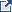 Significant deficiencies and material weaknesses in internal control over major programsMaterial noncompliance with the federal statues, regulations, or the terms and conditions of federal awards related to major programsKnown questioned costs that are greater than $25,000 for a type of compliance requirement for a major program.  The auditor also must  report (in the schedule of findings and questioned costs)  known questioned costs when likely questioned costs are greater than $25,000 for a type of compliance requirement for a major program. Known questioned costs that are greater than $25,000 for programs that are not audited as major.The circumstances concerning why the opinion in the auditor's report on compliance for major programs is other than an unmodified opinion, unless such circumstances are otherwise reported as audit findings in the schedule of findings and questioned costs for federal awards (for example, a scope limitation that is not otherwise reported as a finding). Known or likely fraud affecting a federal award, unless such fraud is otherwise reported as an audit finding in the schedule of findings and questioned costs for federal awards.Significant instances of abuse relating to major programsInstances in which the results of audit follow-up procedures disclosed that the summary schedule* of prior audit findings prepared by the auditee in accordance with Section 200.511(b) of the Uniform Guidance, materially misrepresents the status of any prior audit finding.Appendix I lists block grants and other programs excluded from the requirements of specified portions of 2 CFR part 200.Appendix II provides regulatory citations for Federal agencies’ codification of the OMB guidance on “Uniform Administrative Requirements, Cost Principles, and Audit Requirements” (in 2 CFR part 200). All departments and agencies other than the following have OMB-approved exceptions as part of their adoption/implementation: Departments of Commerce, Homeland Security, Housing and Urban Development, and Veterans Affairs; Gulf Coast Restoration Council; Institute of Museum and Library Services; National Endowments for the Arts and Humanities; Office of National Drug Control Policy; and Social Security Administration. The complete list of exceptions is available at https://www.cfo.gov/wp-content/uploads/2014/12/Agency-Exceptions.pdf and Appendix II of the OMB Compliance Supplement. Per paragraph 13.50 of the AICPA Audit Guide, Government Auditing Standards and Single Audits, the schedule of findings and questioned costs must include all audit findings required to be reported under the Uniform Guidance.   A separate written communication (such as a communication sometimes referred to as a management letter) may not be used to communicate such matters to the auditee in lieu of reporting them as audit findings in accordance with the Uniform Guidance.   See the discussion beginning at paragraph 13.34 for information on Uniform Guidance requirements for the schedule of findings and questioned costs. If there are other matters that do not meet the Uniform Guidance requirements for reporting but, in the auditor's judgment, warrant the attention those charged with governance, they should be communicated in writing or orally.  If such a communication is provided in writing to the auditee, there is no requirement for that communication to be referenced in the Uniform Guidance compliance report. Per table 13-2 a matter must meet the following in order to be communicated in the management letter: Other deficiencies in internal control over compliance that are not significant deficiencies or material weaknesses required to be reported but, in the auditor's judgment, are of sufficient importance to be communicated to management.Noncompliance with federal statutes, regulations or terms and conditions of federal awards related to a major program that does not meet the criteria for reporting under the Uniform Guidance but, in the auditor's judgment, is of sufficient importance to communicate to management or those charged with governance.Other findings or issues arising from the compliance audit that are not otherwise required to be reported but are, in the auditor's professional judgment, significant and relevant to those charged with governance.NAME OF CLIENT:YEAR ENDED:2021FEDERAL AWARD NAME:Public Housing Capital Fund (CFP)AL#:14.872Planning Federal Materiality by Compliance RequirementSee Footnotes 1-6 below the matrix table for further explanation, in particular, review note 6 which discusses tailoring the matrix assessments.Planning Federal Materiality by Compliance RequirementSee Footnotes 1-6 below the matrix table for further explanation, in particular, review note 6 which discusses tailoring the matrix assessments.Planning Federal Materiality by Compliance RequirementSee Footnotes 1-6 below the matrix table for further explanation, in particular, review note 6 which discusses tailoring the matrix assessments.Planning Federal Materiality by Compliance RequirementSee Footnotes 1-6 below the matrix table for further explanation, in particular, review note 6 which discusses tailoring the matrix assessments.Planning Federal Materiality by Compliance RequirementSee Footnotes 1-6 below the matrix table for further explanation, in particular, review note 6 which discusses tailoring the matrix assessments.Planning Federal Materiality by Compliance RequirementSee Footnotes 1-6 below the matrix table for further explanation, in particular, review note 6 which discusses tailoring the matrix assessments.Planning Federal Materiality by Compliance RequirementSee Footnotes 1-6 below the matrix table for further explanation, in particular, review note 6 which discusses tailoring the matrix assessments.Planning Federal Materiality by Compliance RequirementSee Footnotes 1-6 below the matrix table for further explanation, in particular, review note 6 which discusses tailoring the matrix assessments.Planning Federal Materiality by Compliance RequirementSee Footnotes 1-6 below the matrix table for further explanation, in particular, review note 6 which discusses tailoring the matrix assessments.Planning Federal Materiality by Compliance RequirementSee Footnotes 1-6 below the matrix table for further explanation, in particular, review note 6 which discusses tailoring the matrix assessments.Planning Federal Materiality by Compliance RequirementSee Footnotes 1-6 below the matrix table for further explanation, in particular, review note 6 which discusses tailoring the matrix assessments.Planning Federal Materiality by Compliance RequirementSee Footnotes 1-6 below the matrix table for further explanation, in particular, review note 6 which discusses tailoring the matrix assessments.(1)(2)(6)(6)(3)(4)(5)(5)(6)Compliance RequirementCompliance RequirementCompliance RequirementApplicable per Compl.Suppl.Direct & material to program / entityMonetary or nonmonetaryIf monetary, population subject to require.Inherent risk (IR) assess.Final control risk (CR) assess.Detection risk of noncompl.Overall audit risk of noncompl.Federal materiality by compl. requirementCompliance RequirementCompliance RequirementCompliance RequirementApplicable per Compl.Suppl.Direct & material to program / entityMonetary or nonmonetaryIf monetary, population subject to require.Inherent risk (IR) assess.Final control risk (CR) assess.Detection risk of noncompl.Overall audit risk of noncompl.Federal materiality by compl. requirementCompliance RequirementCompliance RequirementCompliance RequirementApplicable per Compl.Suppl.Direct & material to program / entityMonetary or nonmonetaryIf monetary, population subject to require.Inherent risk (IR) assess.Final control risk (CR) assess.Detection risk of noncompl.Overall audit risk of noncompl.Federal materiality by compl. requirementCompliance RequirementCompliance RequirementCompliance RequirementApplicable per Compl.Suppl.Direct & material to program / entityMonetary or nonmonetaryIf monetary, population subject to require.Inherent risk (IR) assess.Final control risk (CR) assess.Detection risk of noncompl.Overall audit risk of noncompl.Federal materiality by compl. requirementCompliance RequirementCompliance RequirementCompliance Requirement(Yes or No)(Yes or No)(M/N)(Dollars)(High/Low)(High/Low)(High/Low)(High/Low)typically 5% of population subject to requirementAActivities Allowed or UnallowedYesM5%BAllowable Costs/Cost PrinciplesYesM5%CCash ManagementYesN5%DRESERVEDE EligibilityNoFEquipment & Real Property MgmtNoGMatching, Level of Effort, EarmarkNoHPeriod of PerformanceYesM5%IProcurement & Sus. & DebarmentYesN5%JProgram IncomeNoKRESERVEDLReportingNoMSubrecipient MonitoringNoN1Special Tests & Provisions- Wage Rate Requirements YesN5%N2Special Tests & Provisions – FASS – PHA, Public Housing Assessment System Phase Indicator #2, Financial Condition, and HUD-50075, PHA PlansYesN5%N3Special Tests & Provisions – Debt Secured to Public Housing AssetYesN5%N4Special Tests & Provisions – Environmental ReviewYesN5%N5Special Tests & Provisions – Insurance ProceedsYesN5%N6Special Tests & Provisions – Capital Funds for Operating CostsYesN5%What Control Procedures Address the Compliance Requirement (reference/link to documentation or where the testing was performed):Basis for the control (reports, resources, etc. providing information needed to understand requirements and prevent or identify and correct errors):Control Procedure (description of how auditee uses the “Basis” to prevent, or identify and correct or detect errors):Person(s) responsible for performing the control procedure (title):Description of evidence documenting the control was applied (i.e. sampling unit):Suggested Audit Procedures – Compliance (Substantive Tests)(Reference / link to documentation where testing was performed testing):Consider the results of the testing of internal control in assessing the risk of noncompliance.  Use this as the basis for determining the nature, timing, and extent (e.g., number of transactions to be selected) of substantive tests of compliance.1.	Identify the types of activities which are either specifically allowed or prohibited by the laws, regulations, and the provisions of the contract or grant agreements pertaining to the program.2.	When allowability is determined based upon summary level data, perform procedures to verify that:a.	Activities were allowable.b.	Individual transactions were properly classified and accumulated into the activity total.3.	When allowability is determined based upon individual transactions, select a sample of transactions and perform procedures to verify that the transaction was for an allowable activity.4.	The auditor should be alert for large transfers of funds from program accounts which may have been used to fund unallowable activities.Audit Implications (adequacy of the system and controls, and the effect on sample size, significant deficiencies / material weaknesses, material non-compliance and management letter comments)Results of Test of Controls: (including material weaknesses, significant deficiencies and management letter items)Assessment of Control Risk:Effect on the Nature, Timing, and Extent of Compliance (Substantive Test) including Sample Size:Results of Compliance (Substantive Tests) Tests:Questioned Costs:  Actual __________     Projected __________What Control Procedures Address the Compliance Requirement (reference/link to documentation or where the testing was performed):Basis for the control (reports, resources, etc. providing information needed to understand requirements and prevent or identify and correct errors):Control Procedure (description of how auditee uses the “Basis” to prevent, or identify and correct or detect errors):Person(s) responsible for performing the control procedure (title):Description of evidence documenting the control was applied (i.e. sampling unit):Suggested Audit Procedures – Compliance (Substantive Tests)(Reference / link to documentation where testing was performed testing):The following suggested audit procedures apply to any non-Federal entity using a de minimis indirect cost rate, whether as a recipient or a subrecipient.  None of the procedures related to indirect costs in the sections organized by type of non-Federal entity apply when a de minimis rate is used. Consider the results of the testing of internal control in assessing the risk of noncompliance.  Use this as the basis for determining the nature, timing, and extent (e.g., number of transactions to be selected) of substantive tests of compliance.1.	Determine that the non-Federal entity has not previously claimed indirect costs on the basis of a negotiated rate.  Auditors are required to test only for the three fiscal years immediately prior to the current audit period.2.	Test a sample of transactions for conformance with 2 CFR section 200.414(f).a	Select a sample of claims for reimbursement of indirect costs and verify that the de minimis rate was used consistently, the rate was applied to the appropriate base, and the amounts claimed were the product of applying the rate to a modified total direct costs base.  b	Verify that the costs included in the base are consistent with the costs that were included in the base year, i.e., verify that current year modified total direct costs do not include costs items that were treated as indirect costs in the base year.  3.	For a non-Federal entity conducting a single function, which is predominately funded by Federal awards, determine whether use of the de minimis indirect cost rate resulted in the non-Federal entity double-charging or inconsistently charging costs as both direct and indirect.What Control Procedures Address the Compliance Requirement (reference/link to documentation or where the testing was performed):Basis for the control (reports, resources, etc. providing information needed to understand requirements and prevent or identify and correct errors):Control Procedure (description of how auditee uses the “Basis” to prevent, or identify and correct or detect errors):Person(s) responsible for performing the control procedure (title):Description of evidence documenting the control was applied (i.e. sampling unit):Suggested Audit Procedures – Compliance (Substantive Tests)(Reference / link to documentation where testing was performed testing):Consider the results of the testing of internal control in assessing the risk of noncompliance.  Use this as the basis for determining the nature, timing, and extent (e.g., number of transactions to be selected) of substantive tests of compliance.Direct Costs Test a sample of transactions for conformance with the following criteria contained in 2 CFR part 200, as applicable:If the auditor identifies unallowable direct costs, the auditor should be aware that “directly associated costs” might have been charged.  Directly associated costs are costs incurred solely as a result of incurring another cost, and would not have been incurred if the other cost had not been incurred.  For example, fringe benefits are “directly associated” with payroll costs.  When an unallowable cost is incurred, directly associated costs are also unallowable.Costs were approved by the Federal awarding agency, if required (see the above table (Selected Items of Cost, Exhibit 1) or 2 CFR section 200.407 for selected items of cost that require prior written approval). Costs did not consist of improper payments, including (1) payments that should not have been made or that were made in incorrect amounts (including overpayments and underpayments) under statutory, contractual, administrative, or other legally applicable requirements; (2) payments that do not account for credit for applicable discounts; (3) duplicate payments; (4) payments that were made to an ineligible party or for an ineligible good or service; and (5) payments for goods or services not received (except for such payments where authorized by law).d.	Costs were necessary and reasonable for the performance of the Federal award and allocable under the principles of 2 CFR part 200, subpart E.e.	Costs conformed to any limitations or exclusions set forth in 2 CFR part 200, subpart E, or in the Federal award as to types or amount of cost items.f.	Costs were consistent with policies and procedures that apply uniformly to both federally financed and other activities of the State/local government/Indian tribe department or agency.g.	Costs were accorded consistent treatment.  Costs were not assigned to a Federal award as a direct cost if any other cost incurred for the same purpose in like circumstances was allocated to the Federal award as an indirect cost.h.	Costs were not included as a cost of any other federally financed program in either the current or a prior period.i.	Costs were not used to meet the cost-sharing or matching requirements of another Federal program, except where authorized by Federal statute.j.	Costs were adequately documented.Indirect Costsa.	If the State/local department or agency is not required to submit an ICRP and related supporting documentation, the auditor should consider the risk of the reduced level of oversight in designing the nature, timing, and extent of compliance testing.b.	General Audit Procedures – The following procedures apply to charges to cost pools that are allocated wholly or partially to Federal awards or used in formulating indirect cost rates used for recovering indirect costs under Federal awards.(1)	Test a sample of transactions for conformance with:(a)	The criteria contained in the “Basic Considerations” section of 2 CFR sections 200.402 through 200.411.(b)	The principles to establish allowability or unallowability of certain items of cost (2 CFR sections 200.420 through 200.476).Note: While several selected items of cost are included in Exhibit 1 , one item to note is Compensation - Personnel Services, (formally referred to as Time and Effort/Semi Annual Certification). See 2 CFR 200.430. (2)	If the auditor identifies unallowable costs, the auditor should be aware that directly associated costs might have been charged.  Directly associated costs are costs incurred solely as a result of incurring another cost, and would have not been incurred if the other cost had not been incurred.  When an unallowable cost is incurred, directly associated costs are also unallowable.  For example, occupancy costs related to unallowable general costs of government are also unallowable.c.	Special Audit Procedures for State, Local Government, and Indian Tribe ICRPs (see also the AOS discussion on testing the ICRP)(1)	Verify that the ICRP includes the required documentation in accordance with 2 CFR part 200, Appendix VII, paragraph D.(2)	Testing of the ICRP – There may be a timing consideration when the audit is completed before the ICRP is completed.  In this instance, the auditor should consider performing interim testing of the costs charged to the cost pools and the allocation bases (e.g., determine from management the cost pools that management expects to include in the ICRP and test the costs for compliance with 2 CFR part 200).  Should there be audit exceptions, corrective action may be taken earlier to minimize questioned costs.  In the next year’s audit, the auditor should complete testing and verify management’s representations against the completed ICRP.The following procedures are some acceptable options the auditor may use to obtain assurance that the costs collected in the cost pools and the allocation methods used are in compliance with 2 CFR part 200, subpart E:(a)	Indirect Cost Pool – Test the indirect cost pool to ascertain if it includes only allowable costs in accordance with 2 CFR part 200.(i)	Test to ensure that unallowable costs are identified and eliminated from the indirect cost pool (e.g., capital expenditures, general costs of government).(ii)	Identify significant changes in expense categories between the prior ICRP and the current ICRP.  Test a sample of transactions to verify the allowability of the costs.(iii)	Trace the central service costs that are included in the indirect cost pool to the approved State/local government or central service CAP or to plans on file when submission is not required.(b)	Direct Cost Base – Test the methods of allocating the costs to ascertain if they are in accordance with the applicable provisions of 2 CFR part 200 and produce an equitable distribution of costs.(i)	Determine that the proposed base(s) includes all activities that benefit from the indirect costs being allocated.(ii)	If the direct cost base is not limited to direct salaries and wages, determine that distorting items are excluded from the base.  Examples of distorting items include capital expenditures, flow-through funds (such as benefit payments), and subaward costs in excess of $25,000 per subaward.(iii)	Determine the appropriateness of the allocation base (e.g., salaries and wages, modified total direct costs).(c)	Other Procedures (i)	Examine the records for employee compensation to ascertain if they are accurate, and the costs are allowable and properly allocated to the various functional and programmatic activities to which salary and wage costs are charged. (Refer to 2 CFR section 200.430 for additional information on support of salaries and wages.)(ii)	For an ICRP using the multiple allocation base method, test statistical data (e.g., square footage, audit hours, salaries and wages) to ascertain if the proposed allocation or rate bases are reasonable, updated as necessary, and do not contain any material omissions.(3)	Testing of Charges Based Upon the ICRA – Perform the following procedures to test the application of charges to Federal awards based upon an ICRA:(a)	Obtain and read the current ICRA and determine the terms in effect.(b)	Select a sample of claims for reimbursement and verify that the rates used are in accordance with the rate agreement, that rates were applied to the appropriate bases, and that the amounts claimed were the product of applying the rate to the applicable base.  Verify that the costs included in the base(s) are consistent with the costs that were included in the base year (e.g., if the allocation base is total direct costs, verify that current-year direct costs do not include costs items that were treated as indirect costs in the base year).(4)	Other Procedures – No Negotiated ICRA(a)	If an indirect cost rate has not been negotiated by a cognizant agency for indirect costs, the auditor should determine whether documentation exists to support the costs.  Where the auditee has documentation, the suggested general audit procedures under paragraph 3.b above should be performed to determine the appropriateness of the indirect cost charges to awards.(b)	If an indirect cost rate has not been negotiated by a cognizant agency for indirect costs, and documentation to support the indirect costs does not exist, the auditor should question the costs based on a lack of supporting documentation.What Control Procedures Address the Compliance Requirement (reference/link to documentation or where the testing was performed):Basis for the control (reports, resources, etc. providing information needed to understand requirements and prevent or identify and correct errors):Control Procedure (description of how auditee uses the “Basis” to prevent, or identify and correct or detect errors):Person(s) responsible for performing the control procedure (title):Description of evidence documenting the control was applied (i.e. sampling unit):Suggested Audit Procedures – Compliance (Substantive Tests)(Reference / link to documentation where testing was performed testing):Consider the results of the testing of internal control in assessing the risk of noncompliance.  Use this as the basis for determining the nature, timing, and extent (e.g., number of transactions to be selected) of substantive tests of compliance.a.	For local governments that are not required to submit the central service CAP and related supporting documentation, the auditor should consider the risk of the reduced level of oversight in designing the nature, timing and extent of compliance testing.b.	General Audit Procedures for State/Local Government-Wide Central Service CAPs – The following procedures apply to charges to cost pools that are allocated wholly or partially to Federal awards or used in formulating indirect cost rates used for recovering indirect costs under Federal awards.(1) 	Test a sample of transactions for conformance with:(a) 	The criteria contained in the “Basic Considerations” section of 2 CFR part 200, subpart E (sections 200.402 through 200.411).(b) 	The principles to establish allowability or unallowability of certain items of cost (2 CFR sections 200.420 through 476).(2)	If the auditor identifies unallowable costs, the auditor should be aware that directly associated costs might have been charged.  Directly associated costs are costs incurred solely as a result of incurring another cost, and would have not been incurred if the other cost had not been incurred.  When an unallowable cost is incurred, directly associated costs are also unallowable.  For example, occupancy costs related to unallowable general costs of government are also unallowable.c.	Special Audit Procedures for State/Local Government-Wide Central Service CAPs(1)	Verify that the central service CAP includes the required documentation in accordance with 2 CFR part 200 Appendix V, paragraph E.(2)	Testing of the State/Local Government-Wide Central Service CAPs – Allocated Section I Costs(a) 	If new allocated central service costs were added, review the justification for including the item as Section I costs to ascertain if the costs are allowable (e.g., if costs benefit Federal awards).(b) 	Identify the central service costs that incurred a significant increase in actual costs from the prior year’s costs.  Test a sample of transactions to verify the allowability of the costs.(c)	Ascertain if the bases used to allocate costs are appropriate, i.e., costs are allocated in accordance with relative benefits received.(d) 	Ascertain if the proposed bases include all activities that benefit from the central service costs being allocated, including all users that receive the services.  For example, the State-wide central service CAP should allocate costs to all benefiting State departments and agencies, and, where appropriate, non-State organizations, such as local government agencies.(e)	Perform an analysis of the allocation bases by selecting agencies with significant Federal awards to determine if the percentage of costs allocated to these agencies has increased from the prior year.  For those selected agencies with significant allocation percentage increases, ascertain if the data included in the bases are current and accurate. (f)	Verify that carry-forward adjustments are properly computed in accordance with 2 CFR part 200, Appendix V, paragraph G.3.  (3)	Testing of the State/Local Government-Wide Central Service CAPs – Billed Section II Costs(a) 	For billed central service activities accounted for in separate funds (e.g., internal service funds), ascertain if: (i)	Retained earnings/fund balances (including reserves) are computed in accordance with the cost principles;(ii)	Working capital reserves are not excessive in amount (generally not greater than 60 calendar days for cash expenses for normal operations incurred for the period exclusive of depreciation, capital costs, and debt principal costs); and(iii)	Adjustments were made when there is a difference between the revenue generated by each billed service and the actual allowable costs.(b)	Test to ensure that all users of services are billed in a consistent manner. For example, examine selected billings to determine if all users (including users outside the governmental unit) are charged the same rate for the same service.(c)	Test that billing rates exclude unallowable costs, in accordance with the cost principles and Federal statutes.(d) 	Test, where billed central service activities are funded through general revenue appropriations, that the billing rates (or charges) were developed based on actual costs and were adjusted to eliminate profits.(e) 	For self-insurance and pension funds, ascertain if the fund contributions are appropriate for such activities as indicated in the current actuarial report.(f) 	Determine if refunds were made to the Federal Government for its share of funds transferred from the self-insurance reserve to other accounts, including imputed or earned interest from the date of the transfer.What Control Procedures Address the Compliance Requirement (reference/link to documentation or where the testing was performed):Basis for the control (reports, resources, etc. providing information needed to understand requirements and prevent or identify and correct errors):Control Procedure (description of how auditee uses the “Basis” to prevent, or identify and correct or detect errors):Person(s) responsible for performing the control procedure (title):Description of evidence documenting the control was applied (i.e. sampling unit):Suggested Audit Procedures – Compliance (Substantive Tests)(Reference / link to documentation where testing was performed testing):Consider the results of the testing of internal control in assessing the risk of noncompliance.  Use this as the basis for determining the nature, timing, and extent (e.g., number of transactions to be selected) of substantive tests of compliance.This may be applicable to public assistance programs at the local levela.	Since a significant amount of the costs in the public assistance CAP are allocated based on employee compensation reporting systems, it is suggested that the auditor consider the risk when designing the nature, timing, and extent of compliance testing.b.	General Audit Procedures – The following procedures apply to direct charges to Federal awards as well as charges to cost pools that are allocated wholly or partially to Federal awards.(1)	Test a sample of transactions for conformance with:(a)	The criteria contained in the “Basic Considerations” section of 2 CFR part 200 (sections 200.402 through 200.411). (b)	The principles to establish allowability or unallowability of certain items of cost (2 CFR sections 200.420 through 200.476).(2)	If the auditor identifies unallowable costs, the auditor should be aware that directly associated costs might have been charged.  Directly associated costs are costs incurred solely as a result of incurring another cost, and would have not been incurred if the other cost had not been incurred.  When an unallowable cost is incurred, directly associated costs are also unallowable.  For example, occupancy costs related to unallowable general costs of government are also unallowable.c.	Special Audit Procedures for Public Assistance CAPs(1)	Verify that the State public assistance agency is complying with the submission requirements, i.e., an amendment is promptly submitted when any of the events identified in 45 CFR section 95.509 occur.(2)	Verify that public assistance CAP includes the required documentation in accordance with 45 CFR section 95.507.(3)	Testing of the Public Assistance CAP – Test the methods of allocating the costs to ascertain if they are in accordance with the applicable provisions of the cost principles and produce an equitable distribution of costs.  Appropriate detailed tests may include:(a)	Examining the results of the employee compensation system or in addition the records for employee compensation to ascertain if they are accurate, allowable, and properly allocated to the various functional and programmatic activities to which salary and wage costs are charged.(b)	Since the most significant cost pools in terms of dollars are usually allocated based upon the distribution of income maintenance and social services workers’ efforts identified through random moment time studies, determining whether the time studies are implemented and operated in accordance with the methodologies described in the approved  public assistance CAP.  For example, verifying the adequacy of the controls governing the conduct and evaluation of the study, and determining that the sampled observations were properly selected and performed, the documentation of the observations was properly completed, and the results of the study were correctly accumulated and applied.  Testing may include observing or interviewing staff who participate in the time studies to determine if they are correctly recording their activities.(c)	Testing statistical data (e.g., square footage, case counts, salaries and wages) to ascertain if the proposed allocation bases are reasonable, updated as necessary, and do not contain any material omissions.(4)	Testing of Charges Based Upon the Public Assistance CAP – If the approved public assistance CAP is determined to be in compliance with the cost principles and produces an equitable distribution of costs, verify that the methods of charging costs to Federal awards are in accordance with the approved CAP and the provisions of the approval documents issued by HHS.  Detailed compliance tests may include:(a)	Verifying that the cost allocation schedules, supporting documentation and allocation data are accurate and that the costs are allocated in compliance with the approved CAP.(b)	Reconciling the allocation statistics of labor costs to employee compensation records (e.g., random moment sampling observation forms).(c)	Reconciling the allocation statistics of non-labor costs to allocation data, (e.g., square footage or case counts).(d)	Verifying direct charges to supporting documents (e.g., purchase orders).(e)	Reconciling the costs to the Federal claims.Audit Implications (adequacy of the system and controls, and the effect on sample size, significant deficiencies / material weaknesses, material non-compliance and management letter comments)Results of Test of Controls: (including material weaknesses, significant deficiencies and management letter items)Assessment of Control Risk:Effect on the Nature, Timing, and Extent of Compliance (Substantive Test) including Sample Size:Results of Compliance (Substantive Tests) Tests:Questioned Costs:  Actual __________     Projected __________What Control Procedures Address the Compliance Requirement (reference/link to documentation or where the testing was performed):Basis for the control (reports, resources, etc. providing information needed to understand requirements and prevent or identify and correct errors):Control Procedure (description of how auditee uses the “Basis” to prevent, or identify and correct or detect errors):Person(s) responsible for performing the control procedure (title):Description of evidence documenting the control was applied (i.e. sampling unit):Suggested Audit Procedures – Compliance (Substantive Tests)(Reference / link to documentation where testing was performed testing):Note:  The following procedures are intended to be applied to each program determined to be major.  However, due to the nature of cash management and the system of cash management in place in a particular entity, it may be appropriate and more efficient to perform these procedures for all programs collectively rather than separately for each program.Consider the results of the testing of internal control in assessing the risk of noncompliance.  Use this as the basis for determining the nature, timing, and extent (e.g., number of transactions to be selected) of substantive tests of compliance.Grants and cooperative agreements to non-Federal entities other than States1.	Review trial balances related to Federal funds for unearned revenue.  If unearned revenue balances are identified, consider if such balances are consistent with the requirement to minimize the time between drawing and disbursing Federal funds. 2.	Select a sample of advance payments and verify that the non-Federal entity minimized the time elapsing between the transfer of funds from the U.S. Treasury or pass-through entity and disbursement by the non-Federal entity. 3.	When non-Federal entities are funded under the reimbursement method, select a sample of transfers of funds from the U.S. Treasury or pass-through entity and trace to supporting documentation and ascertain if the entity paid for the costs for which reimbursement was requested prior to the date of the reimbursement request (2 CFR section 200.305(b)(3)). 4.	When a program receives program income (including repayments to a revolving fund), rebates, refunds, contract settlements, audit recoveries, or interest earned on such funds; perform tests to ascertain if these funds were disbursed before requesting additional Federal cash draws (2 CFR section 200.305(b)(5)).5.	Review records to determine if interest in excess of $500 per year was earned on Federal cash draws.  If so, determine if it was remitted annually to the Department of Health and Human Services, Payment Management System (2 CFR section 200.305(b)(9)). Cost-reimbursement contracts under the Federal Acquisition Regulation 6.	Perform tests to ascertain if the non-Federal entity requesting reimbursement (a) disbursed funds prior to the date of the request, or (b) meets the conditions allowing for the request for costs incurred, but not necessarily paid for, i.e., ordinarily within 30 days of the request (48 CFR section 52.216-7(b)).  Loans, Loan Guarantees, Interest Subsidies, and Insurance7.	Perform tests to ascertain if the non-Federal entity complied with applicable program requirements.All Pass-Through Entities8.	For those programs where a pass-through entity passes Federal funds through to subrecipients, select a representative sample of subrecipient payments and ascertain if the pass-through entity implemented procedures to ensure that the time elapsing between the transfer of Federal funds to the subrecipient and the disbursement of such funds for program purposes by the subrecipient was minimized (2 CFR section 200.305(b)(1)).Audit Implications (adequacy of the system and controls, and the effect on sample size, significant deficiencies / material weaknesses, material non-compliance and management letter comments)Results of Test of Controls: (including material weaknesses, significant deficiencies and management letter items)Assessment of Control Risk:Effect on the Nature, Timing, and Extent of Compliance (Substantive Test) including Sample Size:Results of Compliance (Substantive Tests) Tests:Questioned Costs:  Actual __________     Projected __________What Control Procedures Address the Compliance Requirement (reference/link to documentation or where the testing was performed):Basis for the control (reports, resources, etc. providing information needed to understand requirements and prevent or identify and correct errors):Control Procedure (description of how auditee uses the “Basis” to prevent, or identify and correct or detect errors):Person(s) responsible for performing the control procedure (title):Description of evidence documenting the control was applied (i.e. sampling unit):Suggested Audit Procedures – Compliance (Substantive Tests)(Reference / link to documentation where testing was performed testing):Consider the results of the testing of internal control in assessing the risk of noncompliance.  Use this as the basis for determining the nature, timing, and extent (e.g., number of transactions to be selected) of substantive tests of compliance.1.	Review the award documents and regulations pertaining to the program and determine any award-specific requirements related to the period of performance.2.	For Federal awards with performance period beginning dates during the audit period, test transactions for costs recorded during the beginning of the period of performance and verify that the costs were not incurred prior to the start of the period of performance unless authorized by the Federal awarding agency or the pass-through entity.3.	For Federal awards with performance period ending dates during the audit period, test transactions for costs recorded during the latter part and after the period of performance and verify that the costs had been incurred within the period of performance.  4.	For Federal awards with performance period ending dates during the audit period, test transactions for Federal award costs for which the obligation had not been liquidated (payment made) as of the end of the period of performance and verify that the liquidation occurred within the allowed time period.5.	Test adjustments (e.g., manual journal entries) for Federal award costs and verify that these adjustments were for transactions that occurred during the period of performance.Audit Implications (adequacy of the system and controls, and the effect on sample size, significant deficiencies / material weaknesses, material non-compliance and management letter comments)Results of Test of Controls: (including material weaknesses, significant deficiencies and management letter items)Assessment of Control Risk:Effect on the Nature, Timing, and Extent of Compliance (Substantive Test) including Sample Size:Results of Compliance (Substantive Tests) Tests:Questioned Costs:  Actual __________     Projected __________What Control Procedures Address the Compliance Requirement (reference/link to documentation or where the testing was performed):Basis for the control (reports, resources, etc. providing information needed to understand requirements and prevent or identify and correct errors):Control Procedure (description of how auditee uses the “Basis” to prevent, or identify and correct or detect errors):Person(s) responsible for performing the control procedure (title):Description of evidence documenting the control was applied (i.e. sampling unit):Suggested Audit Procedures – Compliance (Substantive Tests)(Reference / link to documentation where testing was performed testing):Consider the results of the testing of internal control in assessing the risk of noncompliance.  Use this as the basis for determining the nature, timing, and extent (e.g., number of transactions to be selected) of substantive tests of compliance.(Procedures 2 – 5 apply to non-Federal entities other than States.)2.	Obtain the entity’s procurement policies and verify that the policies comply with the compliance requirements highlighted above.3.	Verify that the entity has written standards of conduct that cover conflicts of interest and govern the performance of its employees engaged in the selection, award, and administration of contracts (2 CFR section 200.318(c) and 48 CFR sections 52.203-13 and 52.203-16).4.	Ascertain if the entity has a policy to use statutorily or administratively imposed in-State or local geographical preferences in the evaluation of bids or proposals.  If yes, verify that these limitations were not applied to federally funded procurements except where applicable Federal statutes expressly mandate or encourage geographic preference (2 CFR section 200.319(c)).5.	Select a sample of procurements and perform the following procedures:a.	Examine contract files and verify that they document the history of the procurement, including the rationale for the method of procurement, selection of contract type, basis for contractor selection, and the basis for the contract price (2 CFR section 200.318(i) and 48 CFR part 44 and section 52.244-2).b.	For grants and cooperative agreements, verify that the procurement method used was appropriate based on the dollar amount and conditions specified in 2 CFR section 200.320.Current micro-purchase and simplified acquisition thresholds can be found in the FAR (48 CFR subpart 2.1, “Definitions”) c.	Verify that procurements provide full and open competition (2 CFR section 200.319 and 48 CFR section 52.244-5).d.	Examine documentation in support of the rationale to limit competition in those cases where competition was limited and ascertain if the limitation was justified (2 CFR sections 200.319 and 200.320(c) and 48 CFR section 52.244-5).e.	Ascertain if cost or price analysis was performed in connection with all procurement actions exceeding the simplified acquisition threshold, including contract modifications, and that this analysis supported the procurement action (2 CFR section 200.324 and 48 CFR section 15.404-3).  	Note:  A cost or price analysis is required for each procurement action, including each contract modification, when the total amount of the contract and related modifications is greater than the simplified acquisition threshold.)f.	Verify consent to subcontract was obtained when required by the terms and conditions of a cost reimbursement contract under the FAR (48 CFR section 52.244-2). Note:  If the non-Federal entity has an approved purchasing system, consent to subcontract may not be required unless specifically identified by contract terms or conditions. The auditor should verify that the approval of the purchasing system is effective for the audit period being reviewed. (Procedures 6 and 7 apply to all non-Federal entities)6.	Review the non-Federal entity’s procedures for verifying that an entity with which it plans to enter into a covered transaction is not debarred, suspended, or otherwise excluded (2 CFR sections 200.213 and 200.318(h); 2 CFR section 180.300; 48 CFR section 52.209-6).7.	Select a sample of procurements and subawards and test whether the non-Federal entity followed its procedures before entering into a covered transaction.Audit Implications (adequacy of the system and controls, and the effect on sample size, significant deficiencies / material weaknesses, material non-compliance and management letter comments)Results of Test of Controls: (including material weaknesses, significant deficiencies and management letter items)Assessment of Control Risk:Effect on the Nature, Timing, and Extent of Compliance (Substantive Test) including Sample Size:Results of Compliance (Substantive Tests) Tests:Questioned Costs:  Actual __________     Projected __________What Control Procedures Address the Compliance Requirement (reference/link to documentation or where the testing was performed):Basis for the control (reports, resources, etc. providing information needed to understand requirements and prevent or identify and correct errors):Control Procedure (description of how auditee uses the “Basis” to prevent, or identify and correct or detect errors):Person(s) responsible for performing the control procedure (title):Description of evidence documenting the control was applied (i.e. sampling unit):Suggested Audit Procedures – Compliance (Substantive Tests)(Reference / link to documentation where testing was performed testing):Consider the results of the testing of internal control in assessing the risk of noncompliance.  Use this as the basis for determining the nature, timing, and extent (e.g., number of transactions to be selected) of substantive tests of compliance.Select a sample of construction contracts and subcontracts greater than $2,000 that are covered by the Wage Rate Requirements and perform the following procedures: a. Verify that the required prevailing wage rate clauses were included in the contract or subcontract. b. For each week in which work was performed under the contract or subcontract, verify that the contractor or subcontractor submitted the required certified payrolls. (Note: Auditors are not expected to determine whether prevailing wage rates were paid.)Audit Implications (adequacy of the system and controls, and the effect on sample size, significant deficiencies / material weaknesses, material non-compliance and management letter comments)Results of Test of Controls: (including material weaknesses, significant deficiencies and management letter items)Assessment of Control Risk:Effect on the Nature, Timing, and Extent of Compliance (Substantive Test) including Sample Size:Results of Compliance (Substantive Tests) Tests:Questioned Costs:  Actual __________     Projected __________ What Control Procedures Address the Compliance Requirement (reference/link to documentation or where the testing was performed):Basis for the control (reports, resources, etc. providing information needed to understand requirements and prevent or identify and correct errors):Control Procedure (description of how auditee uses the “Basis” to prevent, or identify and correct or detect errors):Person(s) responsible for performing the control procedure (title):Description of evidence documenting the control was applied (i.e. sampling unit):Suggested Audit Procedures – Compliance (Substantive Tests)(Reference / link to documentation where testing was performed testing):Consider the results of the testing of internal control in assessing the risk of noncompliance.  Use this as the basis for determining the nature, timing, and extent (e.g., number of transactions to be selected) of substantive tests of compliance.a. Review the data in FDS Line Items 125, 144, and 347 to determine the extent of nonprofit and private development entities utilizing the Capital Fund Program. b. Ascertain that the data in the FDS Line Items 125, 144, and 347 are substantially in agreement with the estimated sources and uses reported in the PHA Plan, Implementation Schedule (i.e., expenditures do not exceed the budget by 10 percent).Audit Implications (adequacy of the system and controls, and the effect on sample size, significant deficiencies / material weaknesses, material non-compliance and management letter comments)Results of Test of Controls: (including material weaknesses, significant deficiencies and management letter items)Assessment of Control Risk:Effect on the Nature, Timing, and Extent of Compliance (Substantive Test) including Sample Size:Results of Compliance (Substantive Tests) Tests:Questioned Costs:  Actual __________     Projected __________What Control Procedures Address the Compliance Requirement (reference/link to documentation or where the testing was performed):Basis for the control (reports, resources, etc. providing information needed to understand requirements and prevent or identify and correct errors):Control Procedure (description of how auditee uses the “Basis” to prevent, or identify and correct or detect errors):Person(s) responsible for performing the control procedure (title):Description of evidence documenting the control was applied (i.e. sampling unit):Suggested Audit Procedures – Compliance (Substantive Tests)(Reference / link to documentation where testing was performed testing):Consider the results of the testing of internal control in assessing the risk of noncompliance.  Use this as the basis for determining the nature, timing, and extent (e.g., number of transactions to be selected) of substantive tests of compliance.a. Review the PHAs balance sheet to determine if the PHA has incurred a debt. b. Examine the documentation that evidences the debt (loan /bond agreement, etc.) to determine if the debt is secured to public housing assets.c. If the debt is secured to public housing assets, verify that the PHA has the required HUD approval letter authorizing the debt.Audit Implications (adequacy of the system and controls, and the effect on sample size, significant deficiencies / material weaknesses, material non-compliance and management letter comments)Results of Test of Controls: (including material weaknesses, significant deficiencies and management letter items)Assessment of Control Risk:Effect on the Nature, Timing, and Extent of Compliance (Substantive Test) including Sample Size:Results of Compliance (Substantive Tests) Tests:Questioned Costs:  Actual __________     Projected __________ What Control Procedures Address the Compliance Requirement (reference/link to documentation or where the testing was performed):Basis for the control (reports, resources, etc. providing information needed to understand requirements and prevent or identify and correct errors):Control Procedure (description of how auditee uses the “Basis” to prevent, or identify and correct or detect errors):Person(s) responsible for performing the control procedure (title):Description of evidence documenting the control was applied (i.e. sampling unit):Suggested Audit Procedures – Compliance (Substantive Tests)(Reference / link to documentation where testing was performed testing):Consider the results of the testing of internal control in assessing the risk of noncompliance.  Use this as the basis for determining the nature, timing, and extent (e.g., number of transactions to be selected) of substantive tests of compliance.a. Verify through a review of environmental review certifications that the environmental reviews were conducted for projects and activities unless an exemption was made. b. Select a sample of projects or activities when an environmental review was performedc. Test whether program funds were committed only after the PHA has secured environmental clearanceAudit Implications (adequacy of the system and controls, and the effect on sample size, significant deficiencies / material weaknesses, material non-compliance and management letter comments)Results of Test of Controls: (including material weaknesses, significant deficiencies and management letter items)Assessment of Control Risk:Effect on the Nature, Timing, and Extent of Compliance (Substantive Test) including Sample Size:Results of Compliance (Substantive Tests) Tests:Questioned Costs:  Actual __________     Projected __________ What Control Procedures Address the Compliance Requirement (reference/link to documentation or where the testing was performed):Basis for the control (reports, resources, etc. providing information needed to understand requirements and prevent or identify and correct errors):Control Procedure (description of how auditee uses the “Basis” to prevent, or identify and correct or detect errors):Person(s) responsible for performing the control procedure (title):Description of evidence documenting the control was applied (i.e. sampling unit):Suggested Audit Procedures – Compliance (Substantive Tests)(Reference / link to documentation where testing was performed testing):Consider the results of the testing of internal control in assessing the risk of noncompliance.  Use this as the basis for determining the nature, timing, and extent (e.g., number of transactions to be selected) of substantive tests of compliance.a. Ascertain if the PHA has received any insurance proceeds for damaged or destroyed property. b. Ascertain if the PHA received a grant from the Emergency and Natural Disaster Reserve. c. Verify that insurance proceeds received in advance of contractor or repair bills are placed in a restricted cash account. d. Review contractor invoices and repair expenses to verify insurance proceeds were used to cover allowable expenses. e. Verify that the PHA used insurance proceeds to meet repair or replacement costs before using emergency or natural disaster grant funds. f. Verify that emergency or natural disaster grant funds not needed to meet the capital needs for which the grant was made were returned to HUD.Audit Implications (adequacy of the system and controls, and the effect on sample size, significant deficiencies / material weaknesses, material non-compliance and management letter comments)Results of Test of Controls: (including material weaknesses, significant deficiencies and management letter items)Assessment of Control Risk:Effect on the Nature, Timing, and Extent of Compliance (Substantive Test) including Sample Size:Results of Compliance (Substantive Tests) Tests:Questioned Costs:  Actual __________     Projected __________ What Control Procedures Address the Compliance Requirement (reference/link to documentation or where the testing was performed):Basis for the control (reports, resources, etc. providing information needed to understand requirements and prevent or identify and correct errors):Control Procedure (description of how auditee uses the “Basis” to prevent, or identify and correct or detect errors):Person(s) responsible for performing the control procedure (title):Description of evidence documenting the control was applied (i.e. sampling unit):Suggested Audit Procedures – Compliance (Substantive Tests)(Reference / link to documentation where testing was performed testing):Consider the results of the testing of internal control in assessing the risk of noncompliance.  Use this as the basis for determining the nature, timing, and extent (e.g., number of transactions to be selected) of substantive tests of compliance.a. Review the PHA’s vouchers for funds expended from BLI 1406. b. Examine the voucher request dates against the reported obligation amounts in the LOCCS Obligation & Expenditure tab. c. Verify that the voucher request dates were before the funds were reported as obligated and the dollar value of the voucher requests corresponds to the reported obligated amount.Audit Implications (adequacy of the system and controls, and the effect on sample size, significant deficiencies / material weaknesses, material non-compliance and management letter comments)Results of Test of Controls: (including material weaknesses, significant deficiencies and management letter items)Assessment of Control Risk:Effect on the Nature, Timing, and Extent of Compliance (Substantive Test) including Sample Size:Results of Compliance (Substantive Tests) Tests:Questioned Costs:  Actual __________     Projected __________ConclusionConclusionConclusionThe opinion on this major program should be:The opinion on this major program should be:Unmodified:Qualified (describe):Adverse (describe):Disclaimer (describe):Cross-reference to internal control matters (significant deficiencies or material weaknesses), if any, documented in the FACCR:Cross-reference to questioned costs and matter of noncompliance, if any, documented in this FACCR:Cross-reference to any Management Letter items and explain why not included in the Single Audit Compliance Report: